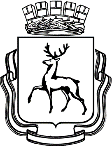 АДМИНИСТРАЦИЯ ГОРОДА НИЖНЕГО НОВГОРОДАМуниципальное бюджетное общеобразовательное учреждение«Школа № 60»603135, город Нижний Новгород, проспект Ленина, дом 55, корпус 3тел. 252 78 07, факс 252 79 36,e-mail: lenruo60@mail.ruРабочая программапо предмету«Биология»базовый уровень10-11 классНижний Новгород2020-2021Рабочая программа к учебнику В. И. Сивоглазов, И. Б. Агафонова, Е. Т. ЗахароваРОССИЙСКИЙ УЧЕБНИКУчебное изданиеАгафонова Инна БорисовнаБабичев Николай ВалерьевичСивоглазов Владислав ИвановичБИОЛОГИЯ. 10—11 классыПрограммыУчебно-методическое пособиеЗав. редакцией Л. Ю. Таценко. Редактор Н. Ю. СоколоваТехнический редактор И. В. Грибкова. Компьютерная версткаГ. А. Фетисова. Корректор С. М. ЗадворычеваПодписано в печать 22.11.19. Формат 60 × 90 1/16.Гарнитура «Школьная». Печать офсетная.Усл. печ. л. 9,0. Тираж экз. Заказ № .ООО «ДРОФА». 123112, г. Москва, Пресненская набережная,дом 6, строение 2, помещение № 1, этаж 14.Агафонова, И. Б.Биология. 10—11 кл. Программы: учебно-методическоепособие / И. Б. Агафонова, Н. В. Бабичев, В. И. Сивоглазов. — М.: Дрофа, 2019. — 148 с. — (Российский учебник).ISBN 978-5-358-23625-7Программы подготовлены к учебникам линии УМК В. И. Сивоглазова для 10—11 классов и рассчитаны на преподавание биологии на базовом уровне (1—2 часа в неделю) и на углубленном уровне (3—5 часов в неделю). Пособие включает в себя тематическое планирование, общую характеристику содержания курсов, темы проектных работ для базового и углубленного уровней, а также требования к уровню подготовки учащихся на каждом этапе обучения.УДК 372.857ББК 74.262.8А23© ООО «ДРОФА», 2019Предложения и замечания по содержанию и оформлению книгиможно отправлять по электронному адресу: expert@rosuchebnik.ruПо вопросам приобретения продукции издательства обращайтесь:тел.: 8-800-700-64-83; е-mail: sales@rosuchebnik.ruЭлектронные формы учебников, другие электронные материалы и сервисы:lecta.rosuchebnik.ru, тел.: 8-800-555-46-68В помощь учителю и ученику: регулярно пополняемая библиотека дополнительныхматериалов к урокам, конкурсы и акции с поощрением победителей, рабочие программы, вебинары и видеозаписи открытых уроков росучебник.рф/метод ПРОГРАММА К ЛИНИИ УМК ПО БИОЛОГИИВ. И. СИВОГЛАЗОВА. 10, 11 КЛАССЫ.БАЗОВЫЙ УРОВЕНЬАвторы: И. Б. Агафонова, Н. В. Бабичев, В. И. Сивоглазов Среднее (полное) общее образование как заключительная ступень общего образования на базовом уровне направлено на реализацию двух задач:1) общеобразовательной (завершение общеобразовательной подготовки в соответствии с Федеральным законом «Обобразовании в Российской Федерации»);2) специальной (предпрофессиональное образование и преемственность общего и профессионального образования).При этом стандарты второго поколения предусматривают три основные цели среднего (полного) общего образования:формирование целостного представления о мире;приобретение опыта разнообразной деятельности (прежде всего познавательной);подготовка к осуществлению осознанного выбора индивидуальной образовательной и/или профессиональной траектории.Современная реформа общего образования в Российской Федерации связана с введением новых Федеральных государственных образовательных стандартов. ФГОС отличаются от предыдущих тем, что являются документом, определяющим основные виды требований к основной образовательной программе образовательной организации, имеющей государственную аккредитацию. Это значит, что, самостоятельно разрабатывая свою образовательную программу, каждая образовательная организация обязательно должна учитывать требования ФГОС:к структуре образовательной программы;к результатам освоения образовательной программы (предметные, метапредметные и личностные);к условиям реализации программы.Предоставляемая возможность создавать свои образовательные программы обеспечивает вариативность их содержания, а также возможность формирования программ различного уровня сложности с учетом потребностей и способностей учащихся. При разработке образовательной программы необходимо учитывать вид образовательной организации и запросы участников образовательного процесса. Образовательная программа должна включать в себя три раздела: целевой, содержательный и организационный. Учитель предметник формирует содержательный раздел основной образовательной программы, ориентируясь на достижение предметных, метапредметных и личностных результатов, которые описаны в целевом разделе программы. Программа, представленная в пособии, имеет следующее содержание.Пояснительная записка, в которой определяются общие цели основного общего образования с учетом специфики данного образовательного курса, учебного предмета. Указываются личностные, метапредметные и предметные результаты освоения его содержания.Структура и краткое содержание курса.Примерное тематическое планирование изучения учебного предмета.Учебно-методическое и материально-техническое обеспечение образовательного процесса.Данное пособие позволит учителям предметникам построить рабочую программу и организовать деятельность на уроке биологии, а также контролировать ее, используя многогранные возможности линии учебнометодических комплектов В. И. Сивоглазова. ПОЯСНИТЕЛЬНАЯ ЗАПИСКАПредлагаемый проект рабочей программы по биологии для средней (полной) общеобразовательной школы реализуется в учебниках «Биология» для 10 и 11 классов авторов И. Б. Агафоновой, В. И. Сивоглазова (издательство «Дрофа»). Проект программы составлен на основе Фундаментального ядра содержания общего образования и требований к результатам освоения среднего (полного) общего образования, представленных в Федеральном государственном образовательном стандарте среднего (полного) общего образования1. В нем также учтены основные идеи и положения   программы развития и формирования универсальных учебных действий для среднего (полного) общего образования и соблюдена преемственность с программой по биологии для основного общего образования. Предлагаемый пример программы определяет содержание и структуру учебного материала, последовательность его изучения, пути формирования системы знаний, умений и способов деятельности, развития, воспитания и социализации учащихся. Данный вариант программы может быть использован в общеобразовательных учебных организациях разного профиля.ОБЩАЯ ХАРАКТЕРИСТИКА УЧЕБНОГО ПРЕДМЕТАПредмет «Общая биология» является одной из общеобразовательных дисциплин для средней школы. Основная цель курса — познакомить школьника с современными представлениями биологии и дать фундаментальное биологическое образование, ориентированное на подготовку выпускника средней школы к поступлению в высшие учебные заведения различного профиля. Вместе с тем содержание курса биологии соответствует социальным требованиям, предъявляемым к образованию вообще, и направлено на социализацию учащихся, их приобщение к культурным ценностям, формирование экологического сознания, овладение учебно-познавательными и ценностно-смысловыми компетенциями, достижение предметных, личностных и метапредметных результатов обучения.МЕСТО УЧЕБНОГО ПРЕДМЕТА В УЧЕБНОМ ПЛАНЕКурс «Общая биология» основывается на знаниях учащихся, полученных при изучении биологических дисциплин в основной школе, и является продолжением линии, начатой в 5 классе учебником «Биология. 5 класс» авторов В. И. Сивоглазова и А. А. Плешакова, учебником «Биология. 1 См.: Федеральный государственный образовательный стандарт среднего (полного) общего образования. Утвержден приказом Министерства образования и науки Российской Федерации от 17 мая 2012 г. № 413.  6 класс» В. И. Сивоглазова, учебником «Биология. 7 класс» В. И. Сивоглазова, М. Р. Сапина, А. А. Каменского, учебником «Биология. 8 класс» В. И. Сивоглазова, М. Р. Сапина, А. А. Каменского и учебником «Биология. 9 класс» В. Б. Захарова, В. И. Сивоглазова, С. Г. Мамонтова, И. Б. Агафонова. Это отражает преемственность учебных программ и обеспечивает возможность дальнейшего успешного профессионального обучения. Изучение предмета также основывается на знаниях, приобретенных на уроках химии, физики, истории, физической и экономической географии. Сам предмет является базовым для ряда 5 специальных дисциплин, изучаемых факультативно или иным образом в соответствии с профессиональной ориентацией школы.Для повышения образовательного уровня и получения навыков практического использования полученных знаний программой предусматривается выполнение ряда лабораторных работ, которые проводятся после подробного инструктажа и ознакомления учащихся с установленными правилами техники безопасности. Некоторые разделы включают практические работы, направленные на отработку навыков универсальных учебных действий. Для углубления знаний и расширения кругозора учащихся рекомендуются экскурсии по темам: «Наследственность и изменчивость организмов», «Эволюция живого мира на Земле», «Взаимоотношения организма и среды. Основы экологии». С этой же целью предусмотрены демонстрации. В учебном курсе дается распределение материала по разделам и темам (в часах). При этом предлагается два варианта часовой нагрузки: 1 и 2 часа классных занятий в неделю в течение двух лет (10 и 11 классы). Соответственно 70 и 140 часов в течение двух лет. Сформулированы основные понятия, требования к знаниям и умениям учащихся по основным блокам информации. В конце каждого раздела обозначены межпредметные связи курса «Общая биология». В создаваемой учителем образовательной программе должно предусматриваться изучение теоретических и прикладных основ общей биологии. В ней должны отражаться задачи, стоящие в настоящее время перед биологической наукой, решение которых направлено на сохранение окружающей природы и здоровья человека. Особое внимание необходимо уделить экологическому воспитанию молодежи.ЦЕННОСТНЫЕ ОРИЕНТИРЫ СОДЕРЖАНИЯ КУРСА БИОЛОГИИВ процессе освоения курса учащийся получит возможность приобрести познавательные ценности:умение критически оценивать информацию о деятельности человека в природе, получаемую из разных источников;владение основными методами научного познания при биологических исследованиях живых объектов и экосистем: описание, измерение, наблюдение;владение навыками познавательной, учебно-исследовательской и проектной деятельности, навыками разрешения проблем;способность и готовность к самостоятельному поиску методов решения практических задач, применению различных методов познания;владение навыками познавательной рефлексии как осознания совершаемых действий и мыслительных процессов, их результатов и оснований, границ своего знания и незнания, новых познавательных задач и средств их достижения;нравственные ценности:способность анализировать и оценивать последствия деятельности человека в природе;коммуникативные ценности:владение языковыми средствами — умение ясно, логично и точно излагать свою точку зрения, использовать адекватные языковые средства;умение продуктивно общаться и взаимодействовать в процессе совместной деятельности, учитывать позиции другого, эффективно разрешать конфликты.В программе обязательно предусмотрен интегрированный подход к обучению с привлечением информационно-коммуникационных технологий и использованием учебно-методических комплектов В. И. Сивоглазова, которые позволяют разбить изучаемый материал на основной и дополнительный и реализовать личностно-ориентированный подход к обучению путем создания индивидуальных образовательных траекторий.РЕЗУЛЬТАТЫ ОСВОЕНИЯ КУРСА БИОЛОГИИВ соответствии с требованиями Федерального государственного образовательного стандарта среднего (полного) общего образования к результатам освоения основной образовательной программы к окончанию 11 класса у учащихся необходимо сформировать мировоззрение, отвечающее современному уровню развития науки и общественной практики, общечеловеческим ценностям и идеалам гражданского общества; основы саморазвития и самовоспитания; навыки сотрудничества со сверстниками, детьми младшего возраста, взрослыми в образовательной, общественно полезной, учебноисследовательской, проектной и других видах деятельности. Школьники должны освоить межпредметные понятия и универсальные учебные действия и научиться их использовать в учебной и познавательной деятельности, а также уметь формировать и реализовывать индивидуальные образовательные траектории. В предметной области на базовом уровне предполагается:формирование представлений о роли и месте биологии в современной научной картине мира;понимание роли биологии в формировании кругозора и функциональной грамотности человека для решения практических задач;овладение основополагающими понятиями и представлениями о живой природе, ее уровневой организации и эволюции;уверенное пользование биологической терминологией и символикой;овладение способами выявления и оценки антропогенных изменений в природе;формирование умений объяснять результаты биологических экспериментов, решать элементарные биологические задачи.В процессе изучения курса также ожидается достижение следующих личностных результатов:формирование собственной позиции по отношению к биологической информации, получаемой из разных источников;готовность и способность к образованию, в том числе самообразованию, на протяжении всей жизни;сознательное отношение к непрерывному образованию как условию успешной профессиональной и общественной деятельности.Достижение личностных результатов оценивается на качественном уровне (без отметок). Сформированность метапредметных и предметных умений оценивается в баллах по результатам текущего, тематического и итогового контроля, а также по результатам выполнения лабораторных и практических работ.Метапредметными результатами освоения курса биологии являются:овладение составляющими проектной и исследовательской деятельности по изучению общих биологических закономерностей, свойственных живой природе;умение самостоятельно определять цели и составлять планы;способность самостоятельно осуществлять, контролировать и корректировать учебную и внеучебную (включая внешкольную) деятельность; выбирать успешные стратегии в различных ситуациях;умение осуществлять самостоятельную информационно-познавательную деятельность, включая умение ориентироваться в различных источниках информации, критически оценивать и интерпретировать информацию, получаемую из различных источников.СОДЕРЖАНИЕ КУРСАБазовый уровень10 КЛАСС (1/2 ч в неделю, всего 35/70 ч,из них 1/8 ч — резервное время)ВВЕДЕНИЕ (1/1 ч)Место курса «Общая биология» в системе естественнонаучных дисциплин, а также среди биологических наук. Цель и задачи курса. Значение предмета для понимания единства всего живого, взаимосвязи всех частей биосферы Земли. Система живой природы. Царства живой природы.Раздел 1 Биология как наука. Методы научного познания (3/3 ч)Тема 1.1 КРАТКАЯ ИСТОРИЯ РАЗВИТИЯ БИОЛОГИИ (1/1 ч)Структура биологии как науки. Биологические науки о форме и строении организмов. Систематика. Эволюционное учение. Классификация биологических наук. Этапы развития биологии.Демонстрация. Биографии и портреты (изображения) ученых, внесших вклад в становление и развитие биологии как науки.ПРЕДМЕТНЫЕ РЕЗУЛЬТАТЫ ОБУЧЕНИЯУчащиеся должны знать:определение биологии как науки;основоположников биологии как науки, основоположников научной (западной) медицины, анатомии, физиологии;создателей клеточной теории;создателей современного эволюционного учения и этапы его становления;классификацию биологических наук.Учащиеся должны уметь:оценивать вклад отдельных ученых в развитие биологии.Тема 1.2 СУЩНОСТЬ ЖИЗНИ И СВОЙСТВА ЖИВОГО (1/1 ч)Определение жизни. Химический состав и клеточное строение организмов, населяющих Землю. Обмен веществ и саморегуляция в биологических системах. Самовоспроизведение; наследственность и изменчивость как основа существования живой материи. Рост и развитие. Раздражимость. Ритмичность процессов жизнедеятельности. Дискретность и целостность.Демонстрация. Свойства живого (анимация).ПРЕДМЕТНЫЕ РЕЗУЛЬТАТЫ ОБУЧЕНИЯУчащиеся должны знать:определение жизни;свойства живых систем.Учащиеся должны уметь:давать определение жизни;приводить примеры проявлений свойств живого.МЕТАПРЕДМЕТНЫЕ РЕЗУЛЬТАТЫ ОБУЧЕНИЯУчащиеся должны уметь:работать с учебником, составлять конспект параграфа;разрабатывать план-конспект темы, используя разные источники информации;готовить устные сообщения и рефераты на заданную тему;пользоваться поисковыми системами Интернета.Тема 1.3 УРОВНИ ОРГАНИЗАЦИИ ЖИВОЙ МАТЕРИИ. МЕТОДЫ БИОЛОГИИ (1/1 ч)Уровни организации живой природы. Иерархия уровней. Методы познания живой природы и их особенности.Демонстрация. Уровни организации живой материи (анимация).ПРЕДМЕТНЫЕ РЕЗУЛЬТАТЫ ОБУЧЕНИЯУчащиеся должны знать:уровни организации живой природы;методы познания живой природы.Учащиеся должны уметь:распределять уровни организации живой природы в соответствии с их иерархией;приводить примеры проявлений свойств живого на разных уровнях.Основные понятия. Биология. Жизнь. Основные отличия живых организмов от объектов неживой природы. Уровни организации живой материи. Объекты и методы изучения в биологии. Многообразие живого мира.Межпредметные связиНеорганическая химия. Химические элементы Периодической системы Д. И. Менделеева и их основные свойства.Органическая химия. Основные группы органических соединений.МЕТАПРЕДМЕТНЫЕ РЕЗУЛЬТАТЫ ОБУЧЕНИЯУчащиеся должны уметь:работать с разными источниками информации;пользоваться поисковыми системами Интернета.Раздел 2 Клетка (11/18 ч)Тема 2.1 ИСТОРИЯ ИЗУЧЕНИЯ КЛЕТКИ. КЛЕТОЧНАЯ ТЕОРИЯ (1/1 ч)Клетка как структурная и функциональная единица живого. История изучения клетки. Прокариотическая и эукариотическая клетки. Принципиальная схема строения клетки. Клеточная теория и ее основные положения.Демонстрация. Принципиальные схемы устройства светового и электронного микроскопов. Модели клетки. Микропрепараты клеток растений, животных и одноклеточных грибов. Материалы, рассказывающие о биографиях ученых, внесших вклад в развитие клеточной теории.ПРЕДМЕТНЫЕ РЕЗУЛЬТАТЫ ОБУЧЕНИЯУчащиеся должны знать:принципиальную схему строения клетки (плазматическая мембрана, цитоплазма, генетический аппарат);многообразие прокариот;многообразие эукариот;особенности клеток одноклеточных и многоклеточных организмов;особенности растительных и животных клеток;положения клеточной теории строения организмов.Учащиеся должны уметь:работать со световым микроскопом;описывать объекты, видимые в световой микроскоп.Основные понятия. Клетка. Цитология. Прокариоты: бактерии и синезеленые водоросли (цианобактерии). Эукариотическая клетка; многообразие эукариот; клетки одноклеточных и многоклеточных организмов. Особенности растительной и животной клеток. Положения клеточной теории.Тема 2.2 ХИМИЧЕСКИЙ СОСТАВ КЛЕТКИ (1/1 ч)Элементный состав клетки. Распространенность элементов, их вклад в образование живой материи и объектов неживой природы. Макроэлементы, микроэлементы, ультрамикроэлементы; их вклад в образование неорганических и органических молекул живого вещества.Демонстрация. Схема (диаграмма) распределения химических элементов в неживой и живой природе.ПРЕДМЕТНЫЕ РЕЗУЛЬТАТЫ ОБУЧЕНИЯУчащиеся должны знать:макро и микроэлементы, входящие в состав живого, и их роль в организме.Учащиеся должны уметь:характеризовать функциональную роль отдельных химических элементов в клетке.Основные понятия. Органогены, макроэлементы, микроэлементы, ультрамикроэлементы.Тема 2.3 НЕОРГАНИЧЕСКИЕ ВЕЩЕСТВА КЛЕТКИ (1/2 ч)Неорганические молекулы живого вещества: вода; химические свойства и биологическая роль. Соли неорганических кислот, их вклад в обеспечение процессов жизнедеятельности и поддержание гомеостаза. Роль катионов и анионов в обеспечении процессов жизнедеятельности. Осмос и тосмотическое давление; осмотическое поступление молекул в клетку.ПРЕДМЕТНЫЕ РЕЗУЛЬТАТЫ ОБУЧЕНИЯУчащиеся должны знать:химические свойства и биологическую роль воды;роль катионов и анионов в обеспечении процессов жизнедеятельности.Учащиеся должны уметь:объяснять причины особых свойств воды.Основные понятия. Свойства воды. Минеральные соли. Гидрофильные и гидрофобные вещества.Тема 2.4 ОРГАНИЧЕСКИЕ ВЕЩЕСТВА. ОБЩАЯ ХАРАКТЕРИСТИКА. ЛИПИДЫ (1/1 ч)Органические молекулы. Низкомолекулярные и высокомолекулярные соединения. Липиды: строение, классификация и биологическая роль.ПРЕДМЕТНЫЕ РЕЗУЛЬТАТЫ ОБУЧЕНИЯУчащиеся должны знать:принципы структурной организации и функции липидов.Учащиеся должны уметь:характеризовать функции липидов.Основные понятия. Липиды. Липоиды. Нейтральные жиры.Тема 2.5 ОРГАНИЧЕСКИЕ ВЕЩЕСТВА. УГЛЕВОДЫ. БЕЛКИ (1/2 ч)Углеводы: строение и биологическая роль. Моносахариды и полисахариды. Белки — биологические полимеры; их структурная организация. Функции белковых молекул. Белки ферменты. Структуры белка: первичная, вторичная, третичная, четвертичная. Денатурация и ренатурация белков.Демонстрация. Объемные модели структурной организации биологических полимеров — белков.ПРЕДМЕТНЫЕ РЕЗУЛЬТАТЫ ОБУЧЕНИЯУчащиеся должны знать:принципы структурной организации и функции белков и углеводов;классификацию углеводов.Учащиеся должны уметь:объяснять принцип действия ферментов;характеризовать функции белков и углеводов.Основные понятия. Углеводы. Моносахариды, полисахариды. Белки. Биологические полимеры. Денатурация и ренатурация белков.Тема 2.6 ОРГАНИЧЕСКИЕ ВЕЩЕСТВА. НУКЛЕИНОВЫЕ КИСЛОТЫ (1/2 ч)ДНК — молекулы наследственности. Редупликация ДНК, передача наследственной информации из поколения в поколение. Передача наследственной информации из ядра в цитоплазму; транскрипция. РНК: структура и функции. Информационные, транспортные, рибосомальные РНК.Демонстрация. Объемные модели нуклеиновых кислот.ПРЕДМЕТНЫЕ РЕЗУЛЬТАТЫ ОБУЧЕНИЯУчащиеся должны знать:принципы структурной организации и функции нуклеиновых кислот;структуру нуклеиновых кислот.Учащиеся должны уметь:характеризовать функции нуклеиновых кислот;различать нуклеиновые кислоты (ДНК и РНК).Основные понятия. Нуклеиновые кислоты. Репликация ДНК. Транскрипция. Нуклеотид. Комплементарность.Тема 2.7 ЭУКАРИОТИЧЕСКАЯ КЛЕТКА. ЦИТОПЛАЗМА. ОРГАНОИДЫ (1/3 ч)Эукариотическая клетка. Плазматическая мембрана и ее функции. Цитоплазма эукариотической клетки. Органоиды цитоплазмы, их структура и функции. Классификация органоидов. Цитоскелет. Включения, их значение и роль в метаболизме клеток. Особенности строения растительной клетки.Демонстрация. Модели клетки. Схемы строения органоидов растительной и животной клеток.Лабораторные и практические работыОрганоиды клетки (виртуально с помощью мультимедийного приложения к учебнику). Приготовление и описание микропрепаратов клеток растений.ПРЕДМЕТНЫЕ РЕЗУЛЬТАТЫ ОБУЧЕНИЯУчащиеся должны знать:строение эукариотической клетки;особенности растительных и животных клеток;классификацию органоидов клетки.Учащиеся должны уметь:характеризовать функции органоидов;определять значение включений.Основные понятия. Эукариотическая клетка. Плазматическая мембрана. Органоиды цитоплазмы. Немембранные, одномембранные и двухмембранные органоиды. Включения.Тема 2.8 КЛЕТОЧНОЕ ЯДРО. ХРОМОСОМЫ (1/1 ч)Клеточное ядро — центр управления жизнедеятельностью клетки. Структуры клеточного ядра: ядерная оболочка, хроматин (гетерохроматин), ядрышко. Хромосомы. Кариотип.ПРЕДМЕТНЫЕ РЕЗУЛЬТАТЫ ОБУЧЕНИЯУчащиеся должны знать:строение и функции ядра;значение постоянства числа и формы хромосом в клетке.Учащиеся должны уметь:описывать генетический аппарат клеток эукариот;описывать строение и функции хромосом;давать определение кариотипа и характеризовать его.Основные понятия. Хромосомы. Кариотип. Диплоидный и гаплоидный наборы хромосом.Тема 2.9 ПРОКАРИОТИЧЕСКАЯ КЛЕТКА (1/1 ч)Прокариотические клетки; форма и размеры. Строение цитоплазмы бактериальной клетки; организация метаболизма у прокариот. Генетический аппарат бактерий. Спорообразование. Размножение. Место и роль прокариот в биоценозах.Лабораторные и практические работыИзучение клеток бактерий на готовых микропрепаратах.ПРЕДМЕТНЫЕ РЕЗУЛЬТАТЫ ОБУЧЕНИЯУчащиеся должны знать:строение прокариотической клетки;многообразие прокариот.Учащиеся должны уметь:характеризовать организацию метаболизма у прокариот;описывать генетический аппарат бактерий, их спорообразование и размножение.Основные понятия. Прокариоты, бактерии, цианобактерии. Нуклеоид. Муреин.Тема 2.10 РЕАЛИЗАЦИЯ НАСЛЕДСТВЕННОЙ ИНФОРМАЦИИ В КЛЕТКЕ (1/3 ч)Ген, генетический код, свойства генетического кода. Этапы реализации генетической информации в клетке (транскрипция и трансляция).Демонстрация. Таблица генетического кода. Пространственная модель ДНК. Схема биосинтеза белка.ПРЕДМЕТНЫЕ РЕЗУЛЬТАТЫ ОБУЧЕНИЯУчащиеся должны знать:определение гена;свойства генетического кода;этапы реализации наследственной информации.Учащиеся должны уметь:использовать принцип комплементарности при построении схем нуклеиновых кислот;описывать процессы, происходящие при биосинтезе белка.Основные понятия. Ген, генетический код. Кодон. Триплет. Антикодон. Транскрипция. Трансляция.Тема 2.11 НЕКЛЕТОЧНАЯ ФОРМА ЖИЗНИ: ВИРУСЫ (1/1 ч)Особенности строения и размножения вирусов. Жизненный цикл ВИЧ. Вирусные заболевания и профилактика их распространения. СПИД и меры его профилактики.Демонстрация. Схема строения вируса.ПРЕДМЕТНЫЕ РЕЗУЛЬТАТЫ ОБУЧЕНИЯУчащиеся должны знать:особенности строения вирусов;вирусные болезни человека;меры профилактики вирусных заболеваний человека.Учащиеся должны уметь:описывать жизненный цикл ВИЧ.Основные понятия. Вирус. Бактериофаг. Капсид.МЕТАПРЕДМЕТНЫЕ РЕЗУЛЬТАТЫ ОБУЧЕНИЯУчащиеся должны уметь:составлять схемы и таблицы для интеграции полученных знаний;обобщать информацию и делать выводы;работать с дополнительными источниками информации;самостоятельно составлять схемы процессов и связный рассказ по ним;работать с микроскопом и изготавливать простейшие препараты для микроскопического исследования.Межпредметные связиНеорганическая химия. Химические связи. Строение вещества.Органическая химия. Принципы организации органических соединений. Углеводы, липиды, жиры, белки, нуклеиновые кислоты.Физика. Свойства жидкостей, тепловые явления. Законы термодинамики и оптики.Раздел 3 Организм (19/40 ч)Тема 3.1 ОРГАНИЗМ — ЕДИНОЕ ЦЕЛОЕ. МНОГООБРАЗИЕ ОРГАНИЗМОВ (1/1 ч)Разнообразие организмов (одноклеточные и многоклеточные организмы). Многоклеточный организм как дискретная система (ткани, органы). Колониальные организмы.Демонстрация. Примеры одноклеточных и многоклеточных организмов.ПРЕДМЕТНЫЕ РЕЗУЛЬТАТЫ ОБУЧЕНИЯУчащиеся должны знать:определение организма;многообразие организмов (одноклеточные, колониальные, многоклеточные).Учащиеся должны уметь:различать одноклеточные, колониальные и многоклеточные организмы.Основные понятия. Организм. Одноклеточный организм. Многоклеточный организм.Тема 3.2 ОБМЕН ВЕЩЕСТВ И ПРЕВРАЩЕНИЕ ЭНЕРГИИ. ЭНЕРГЕТИЧЕСКИЙ ОБМЕН (1/3 ч)Обмен веществ и превращение энергии в клетке. Пластический и энергетический обмен. АТФ как универсальный источник энергии. Макроэргические связи. Этапы энергетического обмена, расщепление глюкозы.Демонстрация. Схема обмена веществ.ПРЕДМЕТНЫЕ РЕЗУЛЬТАТЫ ОБУЧЕНИЯУчащиеся должны знать:этапы обмена веществ;этапы энергетического обмена.Учащиеся должны уметь:описывать обмен веществ и превращение энергии в клетке;приводить поэтапно процесс энергетического обмена.Основные понятия. Обмен веществ. Метаболизм. Энергетический обмен. Пластический обмен. АТФ. Гликолиз. Клеточное дыхание.Тема 3.3 ПЛАСТИЧЕСКИЙ ОБМЕН. ФОТОСИНТЕЗ (1/3 ч)Типы питания. Автотрофы и гетеротрофы. Фотосинтез. Фазы фотосинтеза. Особенности обмена веществ у растений, животных и грибов.Демонстрация. Схема фотосинтеза.ПРЕДМЕТНЫЕ РЕЗУЛЬТАТЫ ОБУЧЕНИЯУчащиеся должны знать:примеры пластического обмена;этапы фотосинтеза и его роль в природе.Учащиеся должны уметь:описывать обмен веществ и превращение энергии в клетке;приводить подробную схему процессов фотосинтеза и биосинтеза белка.Основные понятия. Автотрофы. Гетеротрофы. Фотосинтез. Световая фаза. Темновая фаза.Тема 3.4 ДЕЛЕНИЕ КЛЕТКИ. МИТОЗ (1/2 ч)Деление клеток. Клетки в многоклеточном организме. Понятие о дифференцировке клеток многоклеточного организма. Митотический цикл: интерфаза, редупликация ДНК; митоз, фазы митотического деления и преобразования хромосом; биологический смысл и значение митоза (бесполое размножение, рост, восполнение клеточных потерь в физиологических и патологических условиях).Демонстрация. Фигуры митотического деления в клетках корешка лука под микроскопом и на схеме.Лабораторные и практические работы Изучение митоза в клетках корешка лука (виртуально и/или на готовых препаратах).ПРЕДМЕТНЫЕ РЕЗУЛЬТАТЫ ОБУЧЕНИЯУчащиеся должны знать:митотический и жизненный циклы клетки;биологическое значение митоза.Учащиеся должны уметь:описывать строение и функции хромосом;давать определение кариотипа и характеризовать его;описывать митоз по фазам;различать митотический и жизненный циклы клетки.Основные понятия. Жизненный цикл клетки. Хромосомы. Кариотип. Митотический цикл; митоз. Биологический смысл митоза. Профаза. Метафаза. Анафаза. Телофаза. Репликация (редупликация) ДНК.Тема 3.5 РАЗМНОЖЕНИЕ: БЕСПОЛОЕ И ПОЛОВОЕ (1/2 ч)Сущность и формы размножения организмов. Бесполое размножение растений и животных. Виды бесполого размножения. Варианты вегетативного размножения. Половое размножение животных и растений; гаметы, половой процесс. Биологическое значение полового размножения.Демонстрация. Схемы, иллюстрирующие способы вегетативного размножения растений; микропрепараты яйцеклеток; фотографии, отражающие разнообразие потомства у одной пары родителей.ПРЕДМЕТНЫЕ РЕЗУЛЬТАТЫ ОБУЧЕНИЯУчащиеся должны знать:формы и распространенность бесполого размножения;сущность полового размножения и его биологическое значение.Учащиеся должны уметь:характеризовать биологическое значение бесполого размножения;объяснять преимущество полового размножения.Основные понятия. Размножение. Бесполое размножение. Половое размножение. Вегетативное размножение. Деление. Спорообразование. Спора. Регенерация.Тема 3.6 ОБРАЗОВАНИЕ ПОЛОВЫХ КЛЕТОК. МЕЙОЗ (1/2 ч)Мейоз и его отличия от митоза. Биологическое значение мейоза. Гаметогенез. Этапы образования половых клеток: размножение, рост, созревание (мейоз) и формирование половых клеток. Особенности сперматогенеза и овогенеза. Значение гаметогенеза.ПРЕДМЕТНЫЕ РЕЗУЛЬТАТЫ ОБУЧЕНИЯУчащиеся должны знать:сущность мейоза и его биологическое значение;процесс гаметогенеза и его этапы.Учащиеся должны уметь:характеризовать биологическое значение полового размножения;объяснять процесс мейоза и характеризовать его этапы;описывать процесс гаметогенеза и выделять особенности сперматогенеза и овогенеза.Основные понятия. Мейоз. Гаметы. Яйцеклетка. Сперматозоид. Спермий. Гаметогенез. Сперматогенез. Овогенез. Стадия размножения. Стадия роста. Стадия созревания. Стадияформирования. Раздельнополые организмы. Гермафродиты.Тема 3.7 ОПЛОДОТВОРЕНИЕ (1/2 ч)Оплодотворение и его сущность. Биологический смысл оплодотворения. Варианты оплодотворения (наружное, внутреннее, перекрестное, самооплодотворение, естественное и искусственное). Особенности оплодотворения у растений. Двойное оплодотворение у покрытосеменных.ПРЕДМЕТНЫЕ РЕЗУЛЬТАТЫ ОБУЧЕНИЯУчащиеся должны знать:сущность оплодотворения и его разновидности.Учащиеся должны уметь:объяснять процесс оплодотворения и образования зиготы.Основные понятия. Оплодотворение: наружное, внутреннее. Осеменение. Зигота. Двойное оплодотворение.Тема 3.8 ИНДИВИДУАЛЬНОЕ РАЗВИТИЕ ОРГАНИЗМОВ (1/2 ч)Эмбриональный период развития. Основные закономерности дробления; образование однослойного зародыша — бластулы. Гаструляция; закономерности образования двухслойного зародыша — гаструлы. Первичный органогенез и дальнейшая дифференцировка тканей, органов и систем. Постэмбриональный период развития. Формы постэмбрионального периода развития. Непрямое развитие; полный и неполный метаморфоз. Биологический смысл развития с метаморфозом. Прямое развитие.Демонстрация. Таблицы, иллюстрирующие процессы ранних этапов эмбрионального развития и метаморфоза у членистоногих, позвоночных (жесткокрылых и чешуекрылых, амфибий); схемы преобразования органов и тканей в процессе онто и филогенеза.ПРЕДМЕТНЫЕ РЕЗУЛЬТАТЫ ОБУЧЕНИЯУчащиеся должны знать:определение понятия «онтогенез»;периодизацию индивидуального развития;этапы эмбрионального развития;формы постэмбрионального развития;особенности прямого развития.Учащиеся должны уметь:описывать процессы, происходящие при дроблении, гаструляции и органогенезе;характеризовать формы постэмбрионального развития;различать полный и неполный метаморфоз;раскрывать биологический смысл развития с метаморфозом;характеризовать этапы онтогенеза.Основные понятия. Онтогенез. Типы онтогенеза. Эмбриогенез. Дробление. Гаструляция. Нейрула. Рост: ограниченный и неограниченный.Тема 3.9 ОНТОГЕНЕЗ ЧЕЛОВЕКА. РЕПРОДУКТИВНОЕ ЗДОРОВЬЕ (1/2 ч)Особенности эмбрионального развития человека. Процессы, происходящие на ранних этапах эмбриогенеза (формирование морулы и бластулы). Предплодный и плодный периоды. Рождение. Постэмбриональный период развития: дорепродуктивный, репродуктивный периоды, старение и смерть. Критические периоды онтогенеза. Влияние никотина, алкоголя и наркотиков на развитие зародыша и репродуктивное здоровье человека.Демонстрация. Таблицы, иллюстрирующие процессы ранних этапов эмбрионального развития человека.ПРЕДМЕТНЫЕ РЕЗУЛЬТАТЫ ОБУЧЕНИЯУчащиеся должны знать:особенности онтогенеза человека;периодизацию индивидуального развития человека;этапы эмбрионального развития человека;особенности и периодизацию постэмбрионального развития человека.Учащиеся должны уметь:описывать процессы, происходящие при дроблении, гаструляции и органогенезе человека;характеризовать постэмбриональное развитие человека по этапам и критические периоды онтогенеза.Основные понятия. Морула. Бластула. Гаструла. Нейрула. Дорепродуктивный период. Репродуктивный период. Период старения.Тема 3.10 ГЕНЕТИКА — НАУКА О ЗАКОНОМЕРНОСТЯХ НАСЛЕДСТВЕННОСТИ И ИЗМЕНЧИВОСТИ. Г. МЕНДЕЛЬ — ОСНОВОПОЛОЖНИК ГЕНЕТИКИ (1/1 ч)Открытие Г. Менделем закономерностей наследования признаков. Основные понятия генетики (ген, локус, гомологичные хромосомы, гомозигота, гетерозигота, доминантность, рецессивность, генотип, фенотип). Гибридологический метод изучения наследственности.Демонстрация. Родословные выдающихся представителей культуры. Хромосомные аномалии человека и их фенотипические проявления.ПРЕДМЕТНЫЕ РЕЗУЛЬТАТЫ ОБУЧЕНИЯУчащиеся должны знать:основные генетические понятия: ген, доминантный признак, рецессивный признак, фенотип, генотип;сущность гибридологического метода изучения наследственности.Учащиеся должны уметь:использовать генетическую символику при составлении схем скрещивания;записывать генотипы организмов и выписывать их гаметы.Основные понятия. Наследственность. Изменчивость. Ген. Генотип. Фенотип. Аллель. Доминантный признак. Рецессивный признак. Гибрид. Альтернативный признак. Гомозигота. Гетерозигота.Тема 3.11 ЗАКОНОМЕРНОСТИ НАСЛЕДОВАНИЯ. МОНОГИБРИДНОЕ СКРЕЩИВАНИЕ (1/3 ч)Моногибридное скрещивание. Доминантные и рецессивные признаки. Аллели и аллельные гены. Гомозиготы и гетерозиготы. Первый закон Менделя — закон единообразия гибридов первого поколения (правило доминирования). Второй закон Менделя — закон расщепления. Закон (гипотеза) чистоты гамет. Цитологические основы моногибридного скрещивания.Демонстрация. Схемы скрещивания, иллюстрирующие опыты Г. Менделя по моногибридному скрещиванию.Лабораторные и практические работы Решение задач на моногибридное скрещивание.ПРЕДМЕТНЫЕ РЕЗУЛЬТАТЫ ОБУЧЕНИЯУчащиеся должны знать:первый и второй законы Менделя;закон чистоты гамет;цитологические основы моногибридного скрещивания.Учащиеся должны уметь:составлять схемы моногибридного скрещивания;решать генетические задачи на моногибридное скрещивание.Основные понятия. Доминантный признак, рецессивный признак. Аллель, аллельные гены. Закон единообразия гибридов первого поколения. Закон расщепления. Закон чистоты гамет. Гомозиготные и гетерозиготные организмы.Тема 3.12 ЗАКОНОМЕРНОСТИ НАСЛЕДОВАНИЯ. ДИГИБРИДНОЕ СКРЕЩИВАНИЕ (1/3 ч)Дигибридное скрещивание. Третий закон Менделя — закон независимого наследования признаков. Анализирующее скрещивание.Демонстрация. Схемы скрещивания, иллюстрирующие опыты Г. Менделя по дигибридному скрещиванию.Лабораторные и практические работы Решение задач на дигибридное скрещивание.ПРЕДМЕТНЫЕ РЕЗУЛЬТАТЫ ОБУЧЕНИЯУчащиеся должны знать:третий закон Менделя.Учащиеся должны уметь:составлять схемы дигибридного скрещивания;составлять решетку Пеннета;решать генетические задачи на дигибридное скрещивание.Основные понятия. Закон независимого наследования признаков. Анализирующее скрещивание. Решетка Пеннета.Тема 3.13 ХРОМОСОМНАЯ ТЕОРИЯ НАСЛЕДСТВЕННОСТИ (1/2 ч)Хромосомная теория наследственности. Закон Моргана. Группа сцепления. Причины нарушения сцепления генов.Демонстрация. Схемы скрещивания, иллюстрирующие опыты Т. Моргана и кроссинговер.Лабораторные и практические работы Решение задач на сцепленное наследование признаков.ПРЕДМЕТНЫЕ РЕЗУЛЬТАТЫ ОБУЧЕНИЯУчащиеся должны знать:основные положения хромосомной теории наследственности;закон Моргана;причины нарушения сцепления.Учащиеся должны уметь:составлять схемы скрещивания при сцепленном наследовании признаков.Основные понятия. Хромосомная теория наследственности. Закон Моргана. Кроссинговер. Группа сцепления.Тема 3.14 СОВРЕМЕННЫЕ ПРЕДСТАВЛЕНИЯ О ГЕНЕ И ГЕНОМЕ (1/2 ч)Геном. Генотип как система взаимодействующих генов. Взаимодействия аллельных и неаллельных генов.Демонстрация. Схемы геномов и генотипов.ПРЕДМЕТНЫЕ РЕЗУЛЬТАТЫ ОБУЧЕНИЯУчащиеся должны знать:определения понятий «геном» и «генотип»;виды взаимодействия генов.Учащиеся должны уметь:различать понятия «геном», «генотип», «генофонд»;определять виды взаимодействия аллельных и неаллельных генов.Основные понятия. Ген. Геном. Генотип. Взаимодействия генов.Тема 3.15 ГЕНЕТИКА ПОЛА (1/3 ч)Хромосомное определение пола. Аутосомы и половые хромосомы. Гомогаметный и гетерогаметный пол. Признаки, сцепленные с полом.Демонстрация. Схемы хромосомного определения пола.Лабораторные и практические работы Решение задач на сцепленное с полом наследование признаков.ПРЕДМЕТНЫЕ РЕЗУЛЬТАТЫ ОБУЧЕНИЯУчащиеся должны знать:хромосомное определение пола;признаки, сцепленные с полом;гомогаметный и гетерогаметный пол у различных организмов.Учащиеся должны уметь:составлять схемы скрещивания при наследовании признаков, сцепленных с полом;определять гомогаметный и гетерогаметный пол по схемам скрещивания.Основные понятия. Пол. Гомогаметный пол. Гетерогаметный пол. Признаки, сцепленные с полом.Тема 3.16 ИЗМЕНЧИВОСТЬ: НАСЛЕДСТВЕННАЯ И НЕНАСЛЕДСТВЕННАЯ (1/2 ч)Изменчивость как одно из основных свойств живых организмов. Наследственная (генотипическая, индивидуальная, неопределенная). Мутационная и комбинативная изменчивость. Мутации и мутагены. Ненаследственная (определенная, групповая, модификационная) изменчивость. Модификации. Норма реакции.Демонстрация. Примеры наследственной (мутационной и комбинативной) и ненаследственной (модификационной) изменчивости, механизмов мутаций.Лабораторные и практические работыИзучение модификационной изменчивости на примере растений.ПРЕДМЕТНЫЕ РЕЗУЛЬТАТЫ ОБУЧЕНИЯУчащиеся должны знать:определение и классификацию изменчивости;классификацию наследственной изменчивости;примеры модификаций.Учащиеся должны уметь:различать виды изменчивости;оценивать возможные последствия влияния мутагенов на организм.Основные понятия. Изменчивость: наследственная и ненаследственная. Мутации. Мутагены. Модификации. Норма реакции.Тема 3.17 ГЕНЕТИКА И ЗДОРОВЬЕ ЧЕЛОВЕКА (1/2 ч)Генетика человека и ее разделы. Методы генетики человека. Наследственные болезни, генные и хромосомные. Соматические и генеративные мутации. Принципы здорового образа жизни, диагностики, профилактики и лечения генетических болезней. Медикогенетическое консультирование.Демонстрация. Примеры генных и хромосомных болезней человека.ПРЕДМЕТНЫЕ РЕЗУЛЬТАТЫ ОБУЧЕНИЯУчащиеся должны знать:классификацию мутаций и наследственных болезней человека;принципы здорового образа жизни;методы диагностики, профилактики и лечения наследственных болезней.Учащиеся должны уметь:различать наследственные болезни человека;оценивать факторы риска возникновения наследственных болезней человека.Основные понятия. Генные болезни. Хромосомные болезни. Соматические мутации. Генеративные мутации.Тема 3.18 СЕЛЕКЦИЯ: ОСНОВНЫЕ МЕТОДЫ И ДОСТИЖЕНИЯ (1/2 ч)Селекция. Порода, сорт, штамм. Методы селекции. Центры происхождения культурных растений. Вклад Н. И. Вавилова в развитие генетики и селекции.Демонстрация. Карта центров происхождения культурных растений. Изображения пород различных домашних животных и сортов культурных растений.ПРЕДМЕТНЫЕ РЕЗУЛЬТАТЫ ОБУЧЕНИЯУчащиеся должны знать:определение селекции как науки и ее теоретические основы (генетика);методы селекции;центры происхождения культурных растений.Учащиеся должны уметь:отличать друг от друга методы селекции;различать понятия «порода», «сорт», «штамм».Основные понятия. Селекция. Порода. Сорт. Штамм. Отбор. Гибридизация. Близкородственное скрещивание. Гетерозис. Чистые линии.Тема 3.19 БИОТЕХНОЛОГИЯ: ДОСТИЖЕНИЯ И ПЕРСПЕКТИВЫ РАЗВИТИЯ (1/1 ч)Биотехнология. Генная инженерия. Генетически модифицированные организмы. Клонирование. Этические аспекты биотехнологии.Демонстрация. Схемы клонирования и создания генетически модифицированных организмов.ПРЕДМЕТНЫЕ РЕЗУЛЬТАТЫ ОБУЧЕНИЯУчащиеся должны знать:определение и задачи биотехнологии;методы биотехнологии;этические аспекты биотехнологических разработок.Учащиеся должны уметь:оценивать этические аспекты некоторых биотехнологических разработок;понимать необходимость биотехнологических исследований для повышения эффективности сельскохозяйственного производства и снижения себестоимости продукции.Основные понятия. Биотехнология. Генная инженерия. Клонирование. Биоэтика.Межпредметные связиНеорганическая химия. Охрана природы от воздействия отходов химических производств.Органическая химия. Строение и функции органических молекул, и их мутагенное действие.Физика. Рентгеновское и другие излучения. Понятие о дозе излучения и биологической защите.МЕТАПРЕДМЕТНЫЕ РЕЗУЛЬТАТЫ ОБУЧЕНИЯУчащиеся должны уметь:работать с учебником, составлять конспект параграфа, схемы и таблицы;разрабатывать планконспект темы, используя разные источники информации;готовить устные сообщения, рефераты и презентации на заданную тему;пользоваться поисковыми системами Интернета.ЛИЧНОСТНЫЕ РЕЗУЛЬТАТЫ ОБУЧЕНИЯПроявление чувства российской гражданской идентичности, патриотизма, любви и уважения к Отечеству, чувства гордости за свою Родину;ответственное отношение к учебе, готовность и способность к самообразованию;формирование мотивации к обучению и познанию, осознанному выбору будущей профессии;способность строить индивидуальную образовательную траекторию;формирование целостного естественнонаучного мировоззрения;соблюдение правил поведения в природе;умение реализовывать теоретические познания на практике;способность признавать собственные ошибки и исправлять их;умение аргументированно и обоснованно отстаивать свою точку зрения;критичное отношение к собственным поступкам, осознание ответственности за их результаты;уважительное и доброжелательное отношение к другим людям;умение слушать и слышать других, вести дискуссию, оперировать фактами.Резервное время — 1/ 8 ч.11 КЛАСС (1/2 ч в неделю, всего 35/70 ч, из них 2/8 ч — резервное время)Раздел 1 Вид (21/38 ч)Тема 1.1 РАЗВИТИЕ БИОЛОГИИ В ДОДАРВИНОВСКИЙ ПЕРИОД. РАБОТА К. ЛИННЕЯ (1/2 ч)Эволюция и эволюционное учение. История эволюционных идей. Креационизм и трансформизм. Систематика как наука. Значение работ К. Линнея по систематике растений и животных. Бинарная номенклатура.Демонстрация. Портреты и биографии ученых, внесших вклад в развитие эволюционных идей.ПРЕДМЕТНЫЕ РЕЗУЛЬТАТЫ ОБУЧЕНИЯУчащиеся должны знать:представления естествоиспытателей додарвиновской эпохи о сущности живой природы и ее эволюции;взгляды К. Линнея на систему живого мира.Учащиеся должны уметь:оценивать вклад различных ученых в развитие биологии и эволюционных идей.Основные понятия. Эволюция. Креационизм. Трансформизм. Эволюционизм. Систематика. Бинарная номенклатура.Тема 1.2 ЭВОЛЮЦИОННАЯ ТЕОРИЯ Ж. Б. ЛАМАРКА (1/2 ч)Учение о градации живых организмов и понятие «лестница существ». Теория катастроф Кювье. Законы Ламарка (упражнение и неупражнение органов и наследование благоприобретенных признаков). Представления Ламарка об изменчивости. Значение теории Ламарка.Демонстрация. Жизнь и деятельность Ж. Б. Ламарка.ПРЕДМЕТНЫЕ РЕЗУЛЬТАТЫ ОБУЧЕНИЯУчащиеся должны знать:основные положения теории Ламарка.Учащиеся должны уметь:оценивать значение эволюционной теории Ламарка для развития биологии.Основные понятия. Закон. Теория. Эволюция. Изменчивость.Тема 1.3 ПРЕДПОСЫЛКИ ВОЗНИКНОВЕНИЯ УЧЕНИЯ Ч. ДАРВИНА (1/2 ч)Предпосылки возникновения учения Ч. Дарвина: достижения в области естественных и социальноэкономических наук (космогоническая теория Канта—Лапласа, достижения в области химии, закон единства организма и среды Рулье—Сеченова, принцип корреляции Кювье, работы К. Бэра, работы Ч. Лайеля, работы А. Смита и Т. Мальтуса).ПРЕДМЕТНЫЕ РЕЗУЛЬТАТЫ ОБУЧЕНИЯУчащиеся должны знать:естественнонаучные и социально-экономические предпосылки возникновения теории Дарвина.Учащиеся должны уметь:характеризовать предпосылки возникновения эволюционной теории Дарвина.Тема 1.4 ЭВОЛЮЦИОННАЯ ТЕОРИЯ Ч. ДАРВИНА (1/2 ч)Экспедиционный материал Ч. Дарвина. Учение Дарвина об изменчивости. Учение Дарвина об искусственном отборе. Всеобщая индивидуальная изменчивость и избыточная численность потомства. Борьба за существование и естественный отбор. Виды борьбы за существование. Предпосылки борьбы за существование и естественного отбора. Значение теории Дарвина. Понятие о синтетической теории эволюции.Демонстрация. Биография Ч. Дарвина. Маршрут и конкретные находки Ч. Дарвина во время путешествия на корабле «Бигль».ПРЕДМЕТНЫЕ РЕЗУЛЬТАТЫ ОБУЧЕНИЯУчащиеся должны знать:учение Дарвина об искусственном отборе;учение Дарвина о естественном отборе.Учащиеся должны уметь:оценивать особенности домашних животных и культурных растений в сравнении с их дикими предками;характеризовать причины борьбы за существование;определять значение различных видов борьбы за существование;давать оценку естественного отбора как результата борьбы за существование;оценивать вклад Ч. Дарвина в развитие эволюционных идей.Основные понятия. Групповая и индивидуальная изменчивость. Искусственный отбор. Бессознательный и методический отбор. Борьба за существование. Естественный отбор.Тема 1.5 ВИД: КРИТЕРИИ И СТРУКТУРА (1/2 ч)Вид как генетически изолированная система; репродуктивная изоляция и ее механизмы. Критерии вида: морфологический, физиологический, биохимический, генетический, экологический, географический.Демонстрация. Гербарии и другие коллекционные материалы, иллюстрирующие морфологический критерий вида.Лабораторные и практические работы Изучение изменчивости и критериев вида, описание видов по морфологическому критерию.ПРЕДМЕТНЫЕ РЕЗУЛЬТАТЫ ОБУЧЕНИЯУчащиеся должны знать:определение вида;критерии вида.Учащиеся должны уметь:описывать виды по различным критериям;различать критерии вида.Основные понятия. Вид. Популяция. Кариотип. Генофонд.Тема 1.6 ПОПУЛЯЦИЯ КАК СТРУКТУРНАЯ ЕДИНИЦА ВИДА (1/2 ч)Популяционная структура вида; экологические и генетические характеристики популяций. Демографические показатели и структура популяции.ПРЕДМЕТНЫЕ РЕЗУЛЬТАТЫ ОБУЧЕНИЯУчащиеся должны знать:определение популяции;структуру популяции.Учащиеся должны уметь:характеризовать структуру популяции.Основные понятия. Популяция. Демографические показатели. Рождаемость. Смертность. Половая структура популяции. Возрастная структура популяции.Тема 1.7 ПОПУЛЯЦИЯ КАК ЕДИНИЦА ЭВОЛЮЦИИ (1/1 ч)Популяция — элементарная эволюционная единица. Элементарный эволюционный материал и элементарное эволюционное явлениеПРЕДМЕТНЫЕ РЕЗУЛЬТАТЫ ОБУЧЕНИЯУчащиеся должны знать:сущность генетических процессов в популяциях.Учащиеся должны уметь:объяснять причины разделения видов, занимающих обширный ареал обитания.Основные понятия. Генотип. Генофонд. Фенотип. Элементарное эволюционное явление. Эволюционный материал.Тема 1.8 ФАКТОРЫ ЭВОЛЮЦИИ (1/2 ч)Элементарные эволюционные факторы (мутационный процесс, изоляция, популяционные волны, дрейф генов, естественный отбор). Формы естественного отбора (стабилизирующий, движущий, дизруптивный). Виды изменчивости. Резерв изменчивости.Демонстрация. Живые растения и животные, гербарии и коллекции, показывающие индивидуальную изменчивость.Лабораторные и практические работы Изучение изменчивости у особей одного вида.ПРЕДМЕТНЫЕ РЕЗУЛЬТАТЫ ОБУЧЕНИЯУчащиеся должны знать:факторы эволюции.Учащиеся должны уметь:объяснять механизмы факторов эволюции.Основные понятия. Факторы эволюции. Мутационная изменчивость. Мутации. Мутационный процесс. Изоляция. Популяционные волны. Естественный отбор. Дрейф генов.Тема 1.9 ЕСТЕСТВЕННЫЙ ОТБОР — ГЛАВНАЯ ДВИЖУЩАЯ СИЛА ЭВОЛЮЦИИ (1/1 ч)Формы естественного отбора (стабилизирующий, движущий, дизруптивный).ПРЕДМЕТНЫЕ РЕЗУЛЬТАТЫ ОБУЧЕНИЯУчащиеся должны знать:формы естественного отбора.Учащиеся должны уметь:различать формы естественного отбора;приводить примеры различных форм естественного отбора.Основные понятия. Движущий отбор. Стабилизирующий отбор. Дизруптивный отбор.Тема 1.10 АДАПТАЦИЯ ОРГАНИЗМА К УСЛОВИЯМ ОБИТАНИЯ КАК РЕЗУЛЬТАТ ДЕЙСТВИЯ ЕСТЕСТВЕННОГО ОТБОРА (1/2 ч)Приспособительные особенности строения, окраски тела и поведения животных. Поведенческие адаптации. Биохимические адаптации. Физиологические адаптации. Относительная целесообразность адаптаций.Демонстрация. Иллюстрации и живые растения и животные, гербарии и коллекции, показывающие морфологические адаптации.ПРЕДМЕТНЫЕ РЕЗУЛЬТАТЫ ОБУЧЕНИЯУчащиеся должны знать:классификацию адаптаций;типы покровительственной окраски и формы, их значение для выживания;особенности приспособительного поведения;значение заботы о потомстве для выживания.Учащиеся должны уметь:приводить примеры приспособительного строения и поведения;различать морфологические, физиологические, биохимические и поведенческие адаптации;объяснять, почему приспособления носят относительный характер.Основные понятия. Адаптация. Морфологическая адаптация. Физиологическая адаптация. Биохимическая адаптация. Поведенческая адаптация. Покровительственная окраска и форма. Мимикрия.Тема 1.11 ВИДООБРАЗОВАНИЕ КАК РЕЗУЛЬТАТ ЭВОЛЮЦИИ (1/2 ч)Пути (способы) и скорость видообразования; географическое и экологическое видообразование. Географическая и экологическая изоляция.Демонстрация. Схемы, иллюстрирующие процесс географического видообразования; живые растения и животные, гербарии и коллекции, показывающие результаты приспособленности организмов к среде обитания и результаты видообразования.ПРЕДМЕТНЫЕ РЕЗУЛЬТАТЫ ОБУЧЕНИЯУчащиеся должны знать:формы видообразования.Учащиеся должны уметь:характеризовать процесс экологического и географического видообразования.Основные понятия. Видообразование. Генофонд. Изоляция. Географическое видообразование. Экологическое видообразование.Тема 1.12 СОХРАНЕНИЕ МНОГООБРАЗИЯ ВИДОВ КАК ОСНОВА УСТОЙЧИВОГО РАЗВИТИЯ БИОСФЕРЫ (1/1 ч)Биологический прогресс и биологический регресс. Причины вымирания видов. Биологическое разнообразие.ПРЕДМЕТНЫЕ РЕЗУЛЬТАТЫ ОБУЧЕНИЯУчащиеся должны знать:главные направления эволюции;причины вымирания видов;пути достижения биологического прогресса.Учащиеся должны уметь:перечислять (называть) пути достижения биологического прогресса;объяснять необходимость сохранения биоразнообразия.Основные понятия. Биологический прогресс и биологический регресс.Тема 1.13 ДОКАЗАТЕЛЬСТВА ЭВОЛЮЦИИ ОРГАНИЧЕСКОГО МИРА (1/2 ч)Цитологические и молекулярнобиологические (молекулярногенетические), сравнительноанатомические (сравнительноморфологические), палеонтологические, эмбриологические и биогеографические доказательства эволюции.Демонстрация. Иллюстрации, демонстрирующие сходство ранних этапов эмбрионального развития позвоночных, муляжи и другие наглядные материалы, иллюстрирующие аналогичные и гомологичные органы, рудименты и атавизмы.ПРЕДМЕТНЫЕ РЕЗУЛЬТАТЫ ОБУЧЕНИЯУчащиеся должны знать:классификацию доказательств эволюции.Учащиеся должны уметь:приводить примеры, доказывающие существование эволюционного процесса, аналогичных и гомологичных органов, рудиментов и атавизмов.Основные понятия. Цитология. Молекулярная биология. Сравнительная анатомия. Палеонтология. Биогеография. Аналогичные органы. Гомологичные органы. Рудименты. Атавизмы.Тема 1.14 РАЗВИТИЕ ПРЕДСТАВЛЕНИЙ О ПРОИСХОЖДЕНИИ ЖИЗНИ НА ЗЕМЛЕ (1/2 ч)Концепции абиогенеза и биогенеза. Опыты Ф. Реди, Л. Спаланцани и М. М. Тереховского, опыт Л. Пастера. Гипотезы стационарного состояния и панспермии.Демонстрация. Схемы опытов Ф. Реди, Л. Спаланцани и Л. Пастера.ПРЕДМЕТНЫЕ РЕЗУЛЬТАТЫ ОБУЧЕНИЯУчащиеся должны знать:существующие гипотезы происхождения жизни на Земле.Учащиеся должны уметь:обосновывать справедливость или несостоятельность отдельных гипотез происхождения жизни.Основные понятия. Абиогенез. Биогенез. Панспермия. Теория стационарного состояния.Тема 1.15 СОВРЕМЕННЫЕ ПРЕДСТАВЛЕНИЯ О ВОЗНИКНОВЕНИИ ЖИЗНИ (1/2 ч)Органический мир как результат эволюции. Возникновение и развитие жизни на Земле. Химический, предбиологический (теория академика А. И. Опарина) и биологический этапы развития живой материи. Теория биопоэза.Демонстрация. Схемы возникновения мембранных структур и одноклеточных эукариот.ПРЕДМЕТНЫЕ РЕЗУЛЬТАТЫ ОБУЧЕНИЯУчащиеся должны знать:теорию академика Опарина;теорию биопоэза.Учащиеся должны уметь:описывать процесс возникновения коацерватов, пробионтов, мембранных структур, одноклеточных прокариот и эукариот.Основные понятия. Биопоэз. Коацерват. Пробионт (протобионт).Тема 1.16 РАЗВИТИЕ ЖИЗНИ НА ЗЕМЛЕ (2/4 ч)Развитие жизни на Земле в архейскую и протерозойскую эры. Первые следы жизни на Земле. Появление всех современных типов беспозвоночных животных. Первые хордовые. Развитие водных растений. Развитие жизни на Земле в палеозойскую эру. Появление и эволюция сухопутных растений. Папоротники, семенные папоротники, голосеменные растения. Возникновение позвоночных: рыбы, земноводные, пресмыкающиеся. Развитие жизни на Земле в мезозойскую и кайнозойскую эры. Появление и распространение покрытосеменных растений. Возникновение птиц и млекопитающих. Появление и развитие приматов. Появление человека.Демонстрация. Репродукции картин З. Буриана, отражающих фауну и флору различных эр и периодов; схемы развития царств живой природы; окаменелости, отпечатки растений в древних породах. Модели скелетов человека и позвоночных животных.ПРЕДМЕТНЫЕ РЕЗУЛЬТАТЫ ОБУЧЕНИЯУчащиеся должны знать:развитие животных и растений в различные периоды существования Земли.Учащиеся должны уметь:перечислять в хронологическом порядке эры геохронологической шкалы;характеризовать этапы развития живой природы;описывать развитие жизни на Земле в различные эры.Основные понятия. Эон. Эра. Период.Тема 1.17 ГИПОТЕЗЫ ПРОИСХОЖДЕНИЯ ЧЕЛОВЕКА (1/1 ч)Антропогенез и его движущие силы. Представления о происхождении человека в разные периоды истории науки.ПРЕДМЕТНЫЕ РЕЗУЛЬТАТЫ ОБУЧЕНИЯУчащиеся должны знать:движущие силы антропогенеза.Учащиеся должны уметь:характеризовать роль различных факторов в становлении человека.Основные понятия. Антропогенез. Движущие силы антропогенеза.Тема 1.18 ПОЛОЖЕНИЕ ЧЕЛОВЕКА В СИСТЕМЕ ЖИВОТНОГО МИРА (1/2 ч)Происхождение человека. Место человека в живой природе. Систематическое положение вида Homo sapiens в системе животного мира. Признаки и свойства человека, позволяющие отнести его к различным систематическим группам царства животных.ПРЕДМЕТНЫЕ РЕЗУЛЬТАТЫ ОБУЧЕНИЯУчащиеся должны знать:систематическое положение человека в системе органического мира;особенности человека как биологического вида.Учащиеся должны уметь:выявлять признаки сходства и различия в строении и поведении животных и человека.Основные понятия. Хордовые. Млекопитающие. Приматы. Рудименты. Атавизмы.Тема 1.19 ЭВОЛЮЦИЯ ЧЕЛОВЕКА (1/2 ч)Стадии эволюции человека: приматы — предки человека, австралопитек, человек умелый, древнейший человек, древний человек, первые современные люди.ПРЕДМЕТНЫЕ РЕЗУЛЬТАТЫ ОБУЧЕНИЯУчащиеся должны знать:этапы становления человека как биологического вида.Учащиеся должны уметь:перечислять в хронологическом порядке этапы становления человека как биологического вида.Основные понятия. Дриопитеки. Австралопитеки. Архантропы. Палеоантропы. Неоантропы.Тема 1.20 ЧЕЛОВЕЧЕСКИЕ РАСЫ (1/2 ч)Популяционная структура вида Homo sapiens; человеческие расы; расообразование; единство происхождения рас. Приспособительное значение расовых признаков. Видовое единство человечества.ПРЕДМЕТНЫЕ РЕЗУЛЬТАТЫ ОБУЧЕНИЯУчащиеся должны знать:определение понятия «раса»;характерные признаки больших рас.Учащиеся должны уметь:обосновывать видовое единство человечества.Основные понятия. Раса. Большая раса. Малая раса. Нация.Межпредметные связиАстрономия. Организация планетных систем. Солнечная система; ее структура. Место планеты Земля в Солнечной системе.История. Культура Западной Европы конца XV — первой половины XVII в. Культура первого периода Новой истории. Великие географические открытия.Экономическая география зарубежных стран. Население мира. География населения мира.Физическая география. История континентов.МЕТАПРЕДМЕТНЫЕ РЕЗУЛЬТАТЫ ОБУЧЕНИЯУчащиеся должны уметь:использовать индуктивный и дедуктивный подходы при изучении крупных таксонов;обобщать и делать выводы;работать с дополнительными источниками информации;представлять материал, используя возможности компьютерных технологий.Раздел 2 Экосистема (12/24 ч)Тема 2.1 ОРГАНИЗМ И СРЕДА. ЭКОЛОГИЧЕСКИЕ ФАКТОРЫ (1/2 ч)Организм и среда. Факторы среды обитания. Классификация экологических факторов. Влияние факторов среды на организм. Пределы выносливости. Зона оптимума, зона угнетения. Ограничивающий фактор. Закон минимума Либиха. Экологическая ниша.Демонстрация. Наглядные материалы, демонстрирующие влияние факторов среды на организм.ПРЕДМЕТНЫЕ РЕЗУЛЬТАТЫ ОБУЧЕНИЯУчащиеся должны знать:определения понятий «экология», «среда обитания», «ограничивающий фактор»;предмет и задачи экологии как науки;закон минимума Либиха;классификацию экологических факторов.Учащиеся должны уметь:классифицировать экологические факторы.Основные понятия. Экология. Экосистема. Среда обитания. Экологический фактор. Пределы выносливости. Ограничивающий фактор.Тема 2.2 АБИОТИЧЕСКИЕ ФАКТОРЫ СРЕДЫ (1/2 ч)Факторы среды обитания и приспособления к ним живых организмов. Абиотические факторы среды. Роль температуры, освещенности, влажности и других факторов в жизнедеятельности сообществ и организмов.ПРЕДМЕТНЫЕ РЕЗУЛЬТАТЫ ОБУЧЕНИЯУчащиеся должны знать:важнейшие абиотические факторы;влияние абиотических факторов на организм;адаптации организмов к различной интенсивности абиотических факторов.Учащиеся должны уметь:характеризовать влияние абиотических факторов на организм;описывать приспособления организмов к различной интенсивности абиотических факторов среды;приводить примеры адаптации организмов к различной интенсивности абиотических факторов.Основные понятия. Абиотические факторы. Адаптации. Фотопериодизм. Биологические ритмы.Тема 2.3 БИОТИЧЕСКИЕ ФАКТОРЫ СРЕДЫ (1/2 ч)Биотические факторы среды. Формы взаимоотношений между организмами. Позитивные отношения — симбиоз: мутуализм, кооперация, комменсализм. Антибиотические отношения: хищничество, паразитизм, конкуренция. Нейтральные отношения — нейтрализм.Демонстрация. Примеры симбиоза представителей различных царств живой природы.ПРЕДМЕТНЫЕ РЕЗУЛЬТАТЫ ОБУЧЕНИЯУчащиеся должны знать:определение понятия «биотические факторы среды»;формы взаимоотношений между организмами.Учащиеся должны уметь:классифицировать формы взаимоотношений между организмами;характеризовать различные симбиотические и антибиотические взаимоотношения организмов;приводить примеры симбиоза и антибиоза.Основные понятия. Биотические факторы. Паразитизм. Хищничество. Конкуренция. Симбиоз.Тема 2.4 СТРУКТУРА ЭКОСИСТЕМ (1/2 ч)Естественные сообщества живых организмов. Биогеоценозы. Компоненты биогеоценозов: продуценты, консументы, редуценты. Биоценозы: видовое разнообразие, плотность популяций, биомасса.ПРЕДМЕТНЫЕ РЕЗУЛЬТАТЫ ОБУЧЕНИЯУчащиеся должны знать:определения понятий «экосистема», «биоценоз», «биогеоценоз»;структуру и компоненты экосистемы и биогеоценоза;функции компонентов экосистемы.Учащиеся должны уметь:различать продуценты, консументы и редуценты;описывать экологические системы, биоценозы и биогеоценозы.Основные понятия. Экосистема. Биоценоз. Биогеоценоз. Продуценты. Консументы. Редуценты.Тема 2.5 ПИЩЕВЫЕ СВЯЗИ. КРУГОВОРОТ ВЕЩЕСТВ И ПОТОК ЭНЕРГИИ В ЭКОСИСТЕМАХ (1/2 ч)Цепи и сети питания. Трофические уровни. Экологические пирамиды: чисел, биомассы, энергии. Круговорот веществ и энергии в экосистемах.Демонстрация. Схемы, иллюстрирующие пищевые цепи исети, экологические пирамиды и круговорот веществ, и поток энергии в экосистемах.ПРЕДМЕТНЫЕ РЕЗУЛЬТАТЫ ОБУЧЕНИЯУчащиеся должны знать:определения понятий «пищевая цепь», «пищевая сеть», «трофический уровень»;классификацию пищевых цепей.Учащиеся должны уметь:составлять простейшие пищевые цепи;описывать биологический круговорот веществ.Основные понятия. Пищевая цепь. Пищевая сеть. Трофический уровень. Круговорот веществ и поток энергии в экосистемах.Тема 2.6 ПРИЧИНЫ УСТОЙЧИВОСТИ И СМЕНЫ ЭКОСИСТЕМ (1/2 ч)Изменение сообществ. Смена экосистем. Динамическое равновесие.ЭкскурсииЕстественные (природные) экосистемы (лес, луг, водоем и т. д.) своей местности.ПРЕДМЕТНЫЕ РЕЗУЛЬТАТЫ ОБУЧЕНИЯУчащиеся должны знать:причины устойчивости и смены экосистем.Учащиеся должны уметь:приводить примеры саморегуляции, смены экосистем.Основные понятия. Смена экосистем. Устойчивость экосистем. Динамическое равновесие.Тема 2.7 ВЛИЯНИЕ ЧЕЛОВЕКА НА ЭКОСИСТЕМЫ (1/2 ч)Экологические нарушения. Агроценозы.Экскурсии Искусственные экосистемы (парк, сквер, сад, поле и т. д.) своей местности.ПРЕДМЕТНЫЕ РЕЗУЛЬТАТЫ ОБУЧЕНИЯУчащиеся должны знать:определение понятия «агроценоз»;особенности существования агроценозов.Учащиеся должны уметь:приводить примеры агроценозов.Основные понятия. Агроценоз.Тема 2.8 БИОСФЕРА — ГЛОБАЛЬНАЯ ЭКОСИСТЕМА (1/2 ч)Биосфера — живая оболочка планеты. Структура биосферы. Компоненты биосферы: живое вещество, видовой состав, разнообразие и вклад в биомассу; биокосное и косное вещество биосферы (В. И. Вернадский). Круговорот веществ в природе. Границы биосферы.Демонстрация. Схемы, иллюстрирующие структуру и границы биосферы.ПРЕДМЕТНЫЕ РЕЗУЛЬТАТЫ ОБУЧЕНИЯУчащиеся должны знать:определение понятия «биосфера»;структуру и компоненты биосферы;границы биосферы.Учащиеся должны уметь:приводить примеры различных веществ биосферы (живого, косного, биокосного, биогенного);характеризовать биомассу Земли, биологическую продуктивность.Основные понятия. Биосфера. Живое вещество. Косное вещество. Биокосное вещество. Биогенное вещество.Тема 2.9 РОЛЬ ЖИВЫХ ОРГАНИЗМОВ В БИОСФЕРЕ (1/2 ч)Роль живого вещества в биосфере. Круговорот воды и углерода в биосфере.ПРЕДМЕТНЫЕ РЕЗУЛЬТАТЫ ОБУЧЕНИЯУчащиеся должны знать:компоненты живого вещества и его функции.Учащиеся должны уметь:описывать роль живого вещества биосферы;описывать биологический круговорот веществ.Основные понятия. Круговорот веществ.Тема 2.10 БИОСФЕРА И ЧЕЛОВЕК (1/2 ч)Прямое и косвенное влияние человека на биосферу. Природные ресурсы и их использование. Антропогенные факторы воздействия на биоценозы (роль человека в природе); последствия хозяйственной деятельности человека. Ноосфера.ПРЕДМЕТНЫЕ РЕЗУЛЬТАТЫ ОБУЧЕНИЯУчащиеся должны знать:антропогенные факторы;характер воздействия человека на биосферу.Учащиеся должны уметь:применять на практике сведения о возможных последствиях влияния хозяйственной деятельности человека на биосферу.Основные понятия. Антропогенные факторы. Ноосфера.Тема 2.11 ОСНОВНЫЕ ЭКОЛОГИЧЕСКИЕ ПРОБЛЕМЫ СОВРЕМЕННОСТИ (1/2 ч)Антропогенное влияние на атмосферу и гидросферу. Эрозия почвы. Природные ресурсы и их использование.Лабораторные и практические работыАнализ и оценка последствий деятельности человека в экосистемах.ПРЕДМЕТНЫЕ РЕЗУЛЬТАТЫ ОБУЧЕНИЯУчащиеся должны знать:характер воздействия человека на атмосферу и гидросферу;источники загрязнения атмосферы и гидросферы;неисчерпаемые и исчерпаемые природные ресурсы.Учащиеся должны уметь:оценивать перспективы влияния хозяйственной деятельности человека на биосферу и прогнозировать последствия хозяйственной деятельности человека.Основные понятия. Загрязнение атмосферы и гидросферы. Эрозия почв. Кислотные дожди. Парниковый эффект. Экологическая катастрофа.Тема 2.12 ПУТИ РЕШЕНИЯ ЭКОЛОГИЧЕСКИХ ПРОБЛЕМ (1/2 ч)Проблемы рационального природопользования, охраны природы: защита от загрязнений, сохранение эталонов и памятников природы, обеспечение природными ресурсами населения планеты. Основы рационального природопользования.Демонстрация. Карты заповедных территорий нашей страны.Лабораторные и практические работы Анализ и оценка глобальных экологических проблем и путей их решения.ПРЕДМЕТНЫЕ РЕЗУЛЬТАТЫ ОБУЧЕНИЯУчащиеся должны знать:способы и методы охраны природы;смысл сохранения видового разнообразия;основы рационального природопользования;заповедники, заказники, национальные парки, Красную книгу.Учащиеся должны уметь:применять на практике сведения о глобальных экологических проблемах и путях их решения.Основные понятия. Охрана природы. Рациональное природопользование. Заповедник. Заказник. Национальный парк. Красная книга.Межпредметные связиНеорганическая химия. Кислород, сера, азот, фосфор, углерод, их химические свойства. Охрана природы от воздействия отходов химических производств.Физическая география. Климат Земли, климатическая зональность.Физика. Понятие о дозе излучения и биологической защите.МЕТАПРЕДМЕТНЫЕ РЕЗУЛЬТАТЫ ОБУЧЕНИЯУчащиеся должны уметь:работать с учебником, составлять конспект параграфа;разрабатывать планконспект темы, используя разные источники информации;готовить устные сообщения и рефераты на заданную тему;пользоваться поисковыми системами Интернета.ЛИЧНОСТНЫЕ РЕЗУЛЬТАТЫ ОБУЧЕНИЯПроявление чувства российской гражданской идентичности, патриотизма, любви и уважения к Отечеству, чувства гордости за свою Родину;ответственное отношение к учебе, готовность и способность к самообразованию;формирование мотивации к обучению и познанию, осознанному выбору будущей профессии;способность строить индивидуальную образовательную траекторию;формирование целостного естественнонаучного мировоззрения;соблюдение правил поведения в природе;умение реализовывать теоретические познания на практике;способность признавать собственные ошибки и исправлять их;умение аргументированно и обоснованно отстаивать свою точку зрения;критичное отношение к собственным поступкам, осознание ответственности за их результаты;уважительное и доброжелательное отношение к другим людям;умение слушать и слышать других, вести дискуссию, оперировать фактами.Резервное время — 2/8 ч. ТЕМАТИЧЕСКОЕ ПЛАНИРОВАНИЕБазовый уровеньТема                                   Содержание                                           Виды деятельности учащихсяТема                                   Содержание                                           Виды деятельности учащихся         Тема                                   Содержание                                           Виды деятельности учащихсяТема                                      Содержание                                                    Виды деятельности учащихсяТема                                   Содержание                                            Виды деятельности учащихсяТема                                   Содержание                                            Виды деятельности учащихсяПРИМЕРНЫЙ СПИСОК ТЕМ ДЛЯ ПРОЕКТНЫХИ ИССЛЕДОВАТЕЛЬСКИХ РАБОТ.10, 11 КЛАССЫВыберите важное событие в истории биологии, годовщина которого отмечается в этом или следующем году. Разработайте программу конкурса или викторины, посвященной этому событию.Подготовьте презентацию и доклад на тему «Современное научное оборудование и его роль в решении биологических задач».Исследовательская работа «Изучение процесса осмоса в растительных клетках». Исследуйте влияние гипер и гипотонических растворов на мембрану клетки.Оцените содержание белков, жиров и углеводов в продуктах питания по этикеткам. Составьте полноценный рацион питания с учетом энергетического баланса.Организуйте исследование микроорганизмов в продуктах питания: квашеной капусте, кисломолочных продуктах, чайном грибе, дрожжевом тесте и др.Как особенности метаболизма живых организмов используются в сельском хозяйстве, медицине, микробиологии, биотехнологии? Найдите информацию в дополнительных источниках (в литературе, в Интернете).Что такое акселерация? Для ответа на этот вопрос используйте дополнительную литературу, ресурсы Интернета.История селекции от древности до наших дней. Используйте дополнительную литературу и ресурсы Интернета.Наследственные аномалии человека, обусловленные мутациями. Причины роста числа наследственных аномалий.Проведите исследование и выясните, какие виды животных и растений в вашей местности являются эндемиками, а какие — космополитами. Подготовьте отчет о проделанной работе.Соберите информацию о животных с предостерегающей окраской в вашей местности. Сделайте информационный стенд про этих животных.Изучение гипотез происхождения человека, возникших в различные исторические периоды. Составьте доклад или сделайте стенд на эту тему.Оцените основные экологические нарушения в вашем регионе. Информацию по результатам оценки представьте на сайте школы или предложите для публикации в местной газете.РЕКОМЕНДАЦИИ ПО РАБОТЕ С ЭЛЕКТРОННЫМИ СОСТАВЛЯЮЩИМИ ЛИНИИ УМК ПО БИОЛОГИИ В. И. СИВОГЛАЗОВАОчевидно, что при работе с электронными приложениями к учебникам следует придерживаться общих методических принципов в сочетании с методиками использования информационных ресурсов. Учебная деятельность строится на основе системнодеятельностного подхода и должна способствовать формированию универсальных учебных действий, при этом виды деятельности должны соответствовать ступени образования. Если у учащихся основной школы важным видом деятельности является групповое взаимодействие, большое внимание уделяется работе с информационнопоисковыми заданиями, дальнейшее развитие получают навыки сбора, хранения, обработки информации, усиливается интеграция знаний, то у учащихся старшей школы ко всему вышеперечисленному добавляется применение полученных знаний в проектноучебной, исследовательской деятельности. При работе с электронными приложениями к учебникам появляются дополнительные возможности для развития мыслительных и контролирующих действий, а также коммуникативных компетенций. Такая возможность обеспечивается интерактивными модулями как обучающего, так и проверочного характера. Работа с различными информационными ресурсами должна перемежаться беседой с учителем, обсуждением в группах, записями в тетрадях, игровыми элементами. Однако не следует увлекаться наглядностью, надо помнить и о необходимости формирования и развития и других навыков: чтения, обработки текста, монологической речи, в том числе и с помощью информационных мультимедийных ресурсов.Можно предложить следующий алгоритм работы: восприятие информации, анализ полученной информации, проверка понимания, самооценка (рефлексия), определение дальнейшего маршрута продвижения в освоении учебного материала. Учитель должен показать, как работать с информацией, сформулировать цели обучения, научить работать с информационными объектами, научить строить образовательные маршруты для достижения поставленных целей. Последовательность работы с учебным материалом определяет учитель, учитывая индивидуальные особенности каждого учащегося или группы учащихся.Работа с материалами интерактивных наглядных пособий должна сочетаться с традиционной учебной деятельностью с информационными материалами. Например, учащиеся могут записывать в тетрадях ключевые термины, выполнять письменные задания, устно отвечать на задания учителяи т. д. Учащийся работает с разными источниками информации: текстом учебника, информацией иллюстративного ряда, мультимедийными объектами, что дает возможность активно использовать поисковые, исследовательские виды учебных действий. Деятельность учащихся обязательно должна соответствовать поставленной учебной цели, которую ученикам сначала сообщает учитель, а в дальнейшем они сами учатся ее ставить. Учащиеся могут знакомиться с информацией, обрабатывать ее, запоминать, использовать информацию при решении различных учебных задач и т. д. При работе с информационными объектами могут встретиться термины, которые сложны в понимании, в этом случае работу с информационными источниками следует совмещать с записями в тетради и другими видами деятельности, способствующими лучшему освоению материалов. После обсуждения с учителем полученных сведений ученики приступают к выполнению тренировочных заданий, определенных учителем. Учитель дает четкие инструкции по методам выполнения интерактивных заданий, при необходимости формулируя требования к оформлению результатов. Если учащиеся достаточно подготовлены, они работают с заданием самостоятельно, затем следует коллективное обсуждение результатов. В том случае, если выполнение заданий вызывает затруднения, следует разобрать совместно способы решения, а затем предложить учащимся самостоятельно поработать с интерактивным модулем. Если учительсчитает, что изучаемый материал хорошо усвоен, можно организовать соревнование между отдельными учащимися или группами или применить другие игровые формы. Если ученик работает самостоятельно с учебным материалом, хорошо выполняет проверочные задания, он может выполнить дополнительные тренировочные задания. В противном случае следует еще раз обратиться к информационным объектам, справочным материалам, образцам решений и т. д.Формы организации учебной деятельности обучаемыхУчитель выбирает необходимую образовательную траекторию, способную обеспечить визуализацию прохождения обучения, с контрольными точками заданий различных видов: информационных, практических, контрольных. Формы организации учебной деятельности определяются видами учебной работы, спецификой учебной группы, изучаемым материалом, учебными целями.Возможны следующие организационные формы обучения:⬝ классно урочная система (изучение нового, практикум, контроль, дополнительная работа, уроки зачеты, уроки защиты творческих заданий). В данном случае используются все типы объектов. При выполнении проектных заданий исследование, поиск информации осуществляется учащимися под руководством учителя;⬝ индивидуальная и индивидуализированная работа. Такие формы работы позволяют регулировать темп продвижения в обучении каждого школьника сообразно его способностям. При работе в компьютерном классе по заранее подобранным информационным, практическим и контрольным заданиям, собранным из соответствующих объектов, формируются индивидуальные задания для учащихся;⬝ групповая работа. Можно организовать работу групп учащихся по индивидуальным заданиям. Предварительно учитель формирует блоки объектов или общий блок, на основании демонстрации которого происходит обсуждение в группах общей проблемы, либо, при наличии компьютерного класса, обсуждение мини задач, которые являются составной частью общей учебной задачи;⬝ внеклассная работа, исследовательская работа, кружковая работа;⬝ самостоятельная работа учащихся по изучению нового материала, отработке учебных навыков и навыков практического применения приобретенных знаний; выполнение индивидуальных заданий творческого характера.Дидактические модели проведения уроковКонструирование урока с применением электронных приложений к учебникам требует соблюдения ряда дидактических и научных принципов. Среди них наиболее существеннымиможно считать принципы системности, информативности, индивидуализации обучения, генерализации информации (систематизация информации, вычленение главных информационных блоков, законов, понятий). Подготовка учителя к уроку с использованием интерактивных наглядных пособий начинается с постановки целей учебного занятия. На этом этапе важно определить дидактические цели и ожидаемые результаты. Результатами могут быть формирование, закрепление, обобщение знаний, умений, навыков, контроль знаний и т. д. На следующем этапе необходимо выбрать форму урока (урокисследование, проблемный урок, урок контроля, практическое занятие и т. д.). При этом учитель должен ознакомиться с мультимедийными объектами, входящими в состав интерактивных наглядных пособий, для подборки материалов по изучаемой теме в соответствии с выбранными методами проведения урока, контингентом обучаемых, дидактическими приемами, используемыми на уроке.Выбираются объекты для:сопровождения объяснения;формирования логических цепочек;создания собственных информационных объектов;подборки практических заданий;подборки тестовых и контрольных заданий;подготовки собственного блока контрольных заданий;структурирования подобранных материалов и, при необходимости, создания учебной презентации.Заключительным этапом подготовки к уроку является структурирование элементов урока, здесь происходит детализация этапов применения информационных объектов, определяется длительность этапов, формы контрольных и практических заданий. Таким образом формируется план урока, который включает следующие этапы: актуализация знаний, изучение нового, закрепление изученного, контроль знаний и формулировка заданий для самостоятельного изучения, постановка перспективных целей дальнейшего обучения (определение «горизонта» обучения).Принята на педагогическом совете Протокол № 1 от 27.08.2020УТВЕРЖДЕНО Приказом от 01.09.2020 № 117/1-оТемаСодержаниеВиды деятельности учащихся10 КЛАСС (1/2 ч в неделю, всего 35/70 ч, из них 1/8 ч — резервное время)Введение (1/1 ч) Биология как наука, изучающая живую природу и взаимодействия живых организмов друг с другом и с объектами неживой природы. Система органического мира.Предмет, задачи и место общей биологии системе биологических наукПовторяют систему живых организмов, характеризуют царства живой природы и науки, изучающие отдельные царства, определяют практическое значение биологии в современном миреРаздел 1. Биология как наука. Методы научного познания (3/3 ч)Тема 1.1. Краткая история развития биологии (1/1 ч)История развития биологии. Научные теории и концепции, и их место в современной естественнонаучной картине мира. Система биологических наук. Объекты иметоды изучения биологии. Ученые биологи и их вклад в создание современной научной картины мираХарактеризуют биологию как науку, ее место и роль среди других естественнонаучных дисциплин, систематизируют разделы биологии в зависимости от объектов исследования и исследуемых проявлений жизни, выявляют роль отдельных ученых в развитии биологии, определяют этапы развития биологии как наукиТема 1.2. Сущность жизни и свойства живого (1/1 ч)Жизнь как биологический феномен. Определения жизни, свойства живого, проявления жизни и их характеристикаОпределяют понятие «жизнь», характеризуют свойства живого и основные проявления жизни, учатся отличать живое от неживогоТема 1.3. Уровниорганизации живой материи. Методы биологии (1/1 ч)Структура живой материи, уровневая организация живого, проявления жизни, объекты и методы изучения живого наразных уровняхДают определение уровней организации живого, определяют иерархию уровней организации и проявления жизни на каждом уровне как предмет изучения биологии. Знакомятся с методами познания живой природы, выделяя при этом общенаучные и специальные методы исследования, характеризуют каждый метод исследования в историческом аспектеРаздел 2. Клетка (11/18 ч)Тема 2.1. История изучения клетки. Клеточная теория(1/1 ч)История создания клеточной теории и открытия клетки, методы изучения клетки, суть основных положений клеточной теории, авторы клеточной теории иотдельных ее положенийЗнакомятся с историей изучения клетки и созданием клеточной теории, характеризуют основные положения клеточной теорииТема 2.2. Химический состав клетки (1/1 ч)Элементный состав клетки. Классификация веществ клетки по классам химических соединений, количественному представительству и роли в жизнедеятельности и структурной организацииОпределяют единство элементного состава как одно из свойств живого, распределяют химические элементы по группам в зависимости от количественного представительства в организме, характеризуют рольотдельных элементовТема 2.3. Неорганические вещества клетки(1/2 ч)Разнообразие неорганических соединений в клетке и их роль в процессах жизнедеятельности и структурировании живогоХарактеризуют роль воды и минеральных солей в клеткеТема 2.4. Органические вещества. Общая характеристика. Липиды(1/1 ч)Определение, классификация и роль органических соединений в процессе жизнедеятельности и структурировании живого. Биологическая роль, классификация и строение липидовДают определение и приводят классификацию органических веществ, классифицируют липиды, приводят их химические особенности и определяют биологическую роль липидовТема 2.5. Органические вещества.Углеводы. Белки(1/2 ч)Классификация и биологическая роль углеводов и белков. Строение и химические свойства углеводов и белковОпределяют углеводы как класс органических соединений, классифицируют углеводы по строению, выясняют биологическую роль углеводов, характеризуют белки с химической и биологической точек зренияТема 2.6. Органические вещества.Нуклеиновыекислоты (1/2 ч)Нуклеиновые кислоты как носителиинформации в клетке и организме в целом. Строение и классификация нуклеиновых кислот. Биологические свойства нуклеиновых кислотДают определение нуклеиновых кислот как химических соединений и носителей наследственной информации, определяют особенности строения нуклеиновых кислот, их классификацию и биологическую рольТема 2.7. Эукариотическаяклетка. Цитоплазма. Органоиды (1/3 ч)Строение клетки, определение и классификация обязательных компонентов эукариотической клетки. Функциональное назначение отдельных органоидовПриводят общий план строения эукариотической клетки, дают определения органоидов и включений, классифицируют органоиды в зависимости от особенностей их строения и определяют роль каждого органоида в клеткеТема 2.8. Клеточное ядро. Хромосомы (1/1 ч)Особенности строения и функциональное назначение ядра. Строение и функции хромосомДают определение ядра как способа хранения наследственной информации и хромосом, характеризуют компоненты ядра и их функцииТема 2.9. Прокариотическаяклетка (1/1 ч)Особенности структурной организации прокариотической клеткиДают определение прокариот и определяют особенности их строенияТема 2.10.Реализациянаследственнойинформациив клетке (1/3 ч)Определение генетической информации, гена и генетического кода. Свойства генетического кода. Реализация генетической информации в клетке и ее этапыОпределяют генетический код и характеризуют его свойства, описывают этапы реализации наследственной информации в клетке, учатся решать задачи по молекулярной биологииТема 2.11.Неклеточнаяформа жизни:вирусы (1/1 ч)Особенности структурной организации и свойства вирусов как неклеточной формы жизни. Меры профилактики вирусных болезней. Профилактика СПИДаХарактеризуют вирусы как неклеточную форму жизни, определяют особенности строения и жизнедеятельности вирусов; описывают жизненный цикл вируса иммунодефицита человекаРаздел 3. Организм (19/40 ч)Тема 3.1. Организм — единое целое. Многообразие организмов(1/1 ч)Многообразие организмов. Одноклеточные, колониальные и многоклеточные организмыХарактеризуют организм как одиниз уровней организации живого,классифицируют организмы по количеству клеток и степени связи между нимиТема 3.2. Обменвеществ и превращение энергии. Энергетический обмен(1/3 ч)Энергетический обмен как совокупность реакций расщепления сложных органических соединений. Этапы энергетического обменаХарактеризуют обмен веществ как одно из свойств живого, определяют роль АТФ в организме, записывают основное энергетическое уравнение, описывают этапы энергетического обменаТема 3.3. Пластический обмен.Фотосинтез(1/3 ч)Пластический обмен как совокупность реакций синтеза сложных органических соединений. Типы питания. Автотрофы и гетеротрофы. Фотосинтез и его этапыХарактеризуют пластический обмен как этап общего обмена веществ, классифицируют организмы по типам питания, описывают фотосинтез по фазам, выявляя процессы, протекающие на каждой фазе, определяют биологическое значение фотосинтезаТема 3.4. Деление клетки.Митоз (1/2 ч)Типы деления клетки. Митоз как основа роста, регенерации и бесполого размножения. Митотический и жизненный циклы. Характеристика фаз митозаХарактеризуют рост и развитие как проявление жизни, классифицируют типы клеточного деления, определяют жизненный цикл клетки и митотический цикл, описывают этапы митотического цикла, выявляют значение митозаТема 3.5. Размножение: бесполое и половое (1/2 ч)Размножение как одно из свойств живого. Классификация способов размножения, их характеристика и особенности. Значение различных способов размноженияОпределяют размножение как свойство живого, выделяют способы размножения и характеризуют каждый из них, выявляют особенности и значение бесполого и полового способов размноженияТема 3.6. Образование половых клеток. Мейоз(1/2 ч)Гаметы как особый тип клеток. Особенности их строения и образования. Характеристика фаз мейоза и этапов гаметогенеза.Значение мейозаХарактеризуют половые клетки, выявляя особенности их строения, и мейоз как способ клеточного деления, описывают мейоз по стадиям, выявляют место мейоза в процессе гаметогенезаТема 3.7. Оплодотворение(1/2 ч)Суть и значение оплодотворения. Классификация способов оплодотворения. Двойное оплодотворение у покрытосеменныхДают определение оплодотворения, классифицируют животных по способам оплодотворения, описывают процесс двойного оплодотворения у цветковых растений, выявляют биологическое значение оплодотворенияТема 3.8. Индивидуальноеразвитие организмов (1/2 ч)Онтогенез как совокупность процессов преобразования организма в процессе индивидуального развития. Этапыонтогенеза у многоклеточных животных и растенийДают определение онтогенеза, определяют его этапы и описывают процессы, происходящие на каждом этапеТема 3.9. Онтогенез человека.Репродуктивноездоровье (1/2 ч)Особенности онтогенеза человека. Этапы индивидуального развития человека и их характеристика. Факторы риска, влияющие на здоровье человека, качество и эффективность онтогенетических процессовХарактеризуют особенности этапов онтогенеза человека, описывают процессы, происходящие на каждом этапе, выявляют влияние никотина, алкоголя и наркотических веществ на развитие человекаТема 3.10.Генетика — наука о закономерностях наследственности и изменчивости.Г. Мендель — основоположникгенетики (1/1 ч)Определение генетики как науки, наследственности и изменчивости как основных свойств живого. Работы Менделя по выявлению статистических закономерностей наследования признаков. Гибридологический метод выявления наследования признаков. Объекты и методы исследования, используемые МенделемОпределяют генетику как один из разделов биологии, выявляют роль генетики в развитии биологии, характеризуют наследственность и изменчивость как свойства живого, выясняют роль Менделя в развитиигенетикиТема 3.11.Закономерностинаследования.Моногибридноескрещивание(1/3 ч)Определение моногибридного скрещивания. Суть первого и второго законов Менделя и их цитологические основыХарактеризуют особенности моногибридного скрещивания, первый и второй законы Менделя, закон чистоты гамет, учатся решать задачи на первый и второй законы МенделяТема 3.12.Закономерностинаследования.Дигибридноескрещивание(1/3 ч)Определение дигибридного скрещивания. Суть третьего закона Менделя и его цитологические основы. Анализирующее скрещиваниеХарактеризуют третий закон Менделя, дают определение анализирующего скрещивания и определяют его значение, учатся решать задачи на дигибридное скрещиваниеТема 3.13.Хромосомнаятеория наследственности(1/2 ч)Создание хромосомной теории наследственности. Работы Моргана. Объекты и методы его исследований. Основные положения хромосомной теории наследственностиХарактеризуют положения хромосомной теории наследственности и учатся решать задачи на сцепленное наследованиеТема 3.14.Современныепредставленияо гене и геноме(1/2 ч)Определение гена и генома. Взаимодействия аллельных и неаллельных геновДают определение понятия «геном», знакомятся с типами взаимодействиягенов в генотипеДают определение понятия «геном», знакомятся с типами взаимодействиягенов в генотипеТема                                      Содержание                                                    Виды деятельности учащихсяТема                                      Содержание                                                    Виды деятельности учащихсяТема                                      Содержание                                                    Виды деятельности учащихсяТема                                      Содержание                                                    Виды деятельности учащихсяТема 3.15.Генетика пола(1/3 ч)Пол как особенность организма, определяющая его роль в размножении. Хромосомное определение пола. Типы хромосомного определения пола. Половые хромосомы и аутосомы. Сцепленное с полом наследованиеДают определение пола, знакомятся схромосомным определением пола, характеризуют аутосомы и половые хромосомы, гетерогаметный и гомогаметный пол, учатся решать задачи на сцепленное с полом наследованиеДают определение пола, знакомятся схромосомным определением пола, характеризуют аутосомы и половые хромосомы, гетерогаметный и гомогаметный пол, учатся решать задачи на сцепленное с полом наследованиеТема 3.16.Изменчивость:наследственнаяи ненаследственная (1/2 ч)Определение изменчивости как одного из свойств живого. Классификация изменчивости. Особенности наследственной и ненаследственной изменчивостиДают определение изменчивости, классифицируют виды изменчивости и выявляют их особенностиДают определение изменчивости, классифицируют виды изменчивости и выявляют их особенностиТема 3.17.Генетика издоровье человека (1/2 ч)Значение генетики для медицины. Наследственные болезни человека. Их причины, механизм и профилактикаЗнакомятся с наследственными заболеваниями человека и методами их профилактикиЗнакомятся с наследственными заболеваниями человека и методами их профилактикиТема 3.18.Селекция:Определение селекции и ее значениев хозяйственной деятельности человека.Определяют селекцию как науку, выявляют ее значение для человека, дают определенияОпределяют селекцию как науку, выявляют ее значение для человека, дают определенияосновные методыи достижения(1/2 ч)Методы селекции и их характеристика. Селекция растений, животных и микроорганизмов, и ее особенностиМетоды селекции и их характеристика. Селекция растений, животных и микроорганизмов, и ее особенностисорта, породы и штамма, знакомятсяс центрами происхождения культурных растений и ролью Н. И. Вавилова в развитии генетики и селекции, описывают основные методы селекцииТема 3.19.Биотехнология:достижения иперспективыразвития (1/1 ч)Биотехнология, ее методы, направления и достижения. Этические аспекты биотехнологииБиотехнология, ее методы, направления и достижения. Этические аспекты биотехнологииДают определение биотехнологии, знакомятся с ее разделами и основными направлениями ее развития, а также с этическими аспектами развития биотехнологии11 КЛАСС (1/2 ч в неделю, всего 35/70 ч, из них 2/8 ч — резервное время)Раздел 1. Вид (21/38 ч)Тема 1.1. Развитие биологии вдодарвиновскийпериод. РаботаК. Линнея (1/2 ч)История развития биологии в додарвиновский период. История эволюционных идей. Работы К. Линнея по систематике и их значение. Систематика как наука. Систематические категорииИстория развития биологии в додарвиновский период. История эволюционных идей. Работы К. Линнея по систематике и их значение. Систематика как наука. Систематические категорииОценивают вклад различных ученыхв развитие биологии, определяют роль Линнея в развитии систематики, объясняют принципы бинарной номенклатуры, определяют понятие «эволюционное учение»Тема 1.2. Эволюционная теорияЖ. Б. Ламарка(1/2 ч)Теория Ламарка. Ее значение и основные положенияТеория Ламарка. Ее значение и основные положенияХарактеризуют содержание и значениеэволюционной теории ЛамаркаТема 1.3. Предпосылки возникновения ученияПредпосылки теории эволюции Ч. Дарвина. Вклад представителей естественнонаучных и экономических дисциплинПредпосылки теории эволюции Ч. Дарвина. Вклад представителей естественнонаучных и экономических дисциплинОценивают естественнонаучные и социально-экономические предпосылки возникновения теории Дарвина и характеризуютЧ. Дарвина(1/2 ч)в развитие эволюционных идей Дарвина. Путешествие Дарвина на корабле «Бигль» и его научные результаты. Учение Дарвинаоб искусственном отборевклад отдельных предшественников Дарвина в развитие эволюционных идейТема 1.4. Эволюционная теорияЧ. Дарвина(1/2 ч)Основные положения теории эволюции Дарвина. Учение Дарвина об изменчивости, предпосылках, механизмах и результатах эволюции. Значение теории Дарвина в создании современной естественнонаучной картины мираХарактеризуют содержание эволюционной теории Дарвина, сравнивают неопределенную и определенную изменчивость, естественный и искусственный отбор, формы борьбы за существованиеТема 1.5. Вид:критерии иструктура (1/2 ч)Определение вида и критериев вида. Классификация критериев вида и их содержаниеОпределяют понятие «вид» и характеризуют критерии вида, описывают особей вида по различным критериямТема 1.6. Популяция как структурная единица вида(1/2 ч)Определение популяции. Структурапопуляции. Численность популяциии факторы, ее определяющиеОпределяют понятие «популяция» и выясняют, что такое структура популяции, описывают популяцию по показателям, характеризующим ее численностьТема 1.7. Популяция какединица эволюции (1/1 ч)Эволюционные процессы, протекающие в популяцииОпределяют понятия «элементарная единица эволюции», «элементарное эволюционное явление», «материал эволюции»; описывают популяцию по критериям, соответствующим понятию «элементарная единица эволюции»Тема 1.8. Факторы эволюции(1/2 ч)Определение факторов эволюции и их перечень (мутационный процесс, изоляция, популяционные волны, естественный отбор, дрейф генов). Синтетическая теория эволюции и ее основное содержаниеОпределяют понятие «факторы эволюции», характеризуют отдельные факторы эволюции в соответствии с представлениями синтетической теории эволюции, проводят сравнительный анализ факторов эволюции в теориях Ламарка, Дарвина и синтетической теории эволюцииТема 1.9. Естественныйотбор — главнаядвижущая силаэволюции (1/1 ч)Определение естественного отбора, его формы и их характеристика. Предпосылки естественного отбораОпределяют понятие «естественный отбор», выделяют формы естественного отбора и дают их характеристику, характеризуют борьбу за существование как предпосылку естественного отбораТема 1.10.Адаптацияорганизма кусловиям обитания как результат действияестественногоотбора (1/2 ч)Определение адаптации. Классификация адаптаций и их характеристика. Относительный характер адаптацииОпределяют понятие «адаптация», знакомятся с классификацией адаптаций, характеризуют различные адаптации с точки зрения их относительной целесообразности, приводят примеры различных адаптацийТема 1.11.Видообразованиекак результатэволюции (1/2 ч)Способы и механизмы видообразования Определяют понятие «видообразование», знакомятся с формами, способами и механизмами видообразования, дают характеристику форм и способов видообразованияТема 1.12.СохранениеОпределение биоразнообразия и егозначение для устойчивого развития биосферы. Направления и путиЗнакомятся с направлениями эволюции и дают их характеристику, определяютмногообразиявидов как основаустойчивогоразвития биосферы (1/1 ч)эволюционного процессанеобходимость сохранения биоразнообразияТема 1.13.Доказательстваэволюцииорганическогомира (1/2 ч)Классификация, характеристика и примеры доказательств эволюционного процессаПовторяют понятия «эволюция»,«результат эволюции», классифицируют доказательства эволюционного процесса, характеризуют различные доказательства и приводят примеры доказательствТема 1.14. Развитие представлений о происхождении жизни на Земле (1/2 ч)Развитие представлений о происхождении жизни. Гипотезы о происхождении жизни. Опыты Реди, Спаланцани и ПастераЗнакомятся с существующими взглядами на происхождение жизни, опытами, доказывающими невозможность абиогенеза в современных условияхТема 1.15. Современные представления о возникновении жизни(1/2 ч)Современные представления о происхождении жизни. Теория Опарина—Холдейна. Усложнение организмов в процессе эволюцииЗнакомятся с современными взглядами на происхождение жизни, характеризуют этапы биохимической эволюции и ранней биологической эволюции, эонами, эрами и периодами,Тема 1.16.Развитие жизниПериодизация эволюции. Характеристика органического мира в различные эры и периодыЗнакомятся с геохронологической шкалой, характеризуютна Земле (2/4 ч) органический мир в различные эры ипериоды. Выявляют основные ароморфозыТема 1.17.Гипотезы происхождения человека (1/1 ч)Существующие гипотезы происхождения человекаОпределяют понятие «антропогенез»и знакомятся с существующими гипотезами происхождения человекаТема 1.18. Положение человека в системеживотного мира(1/2 ч)Положение человека в системе органического мира. Признаки человека как представителя различных систематических категорий. Отличительные особенности вида Человек разумныйХарактеризуют место человека в живой природе, выявляют черты сходства с представителями других таксонов, а также отличительные особенности человекаТема 1.19.Эволюциячеловека (1/2 ч)Стадии и этапы эволюции человека, и их характеристика. Факторы антропогенезаОписывают стадии эволюции человекаи характеризуют этапы антропогенеза.Выделяют и характеризуют факторыантропогенезаТема 1.20.Человеческиерасы (1/2 ч)Определение рас. Происхождение рас. Характеристика больших рас. Видовоеединство человечестваЗнакомятся с механизмом расообразования и единством происхождения рас и на этой основе делают вывод о видовом единствечеловечества и приспособительном значении расовых признаковРаздел 2. Экосистема (12/24 ч)Тема 2.1. Организм и среда.Экология как наука. Предмет и задачи экологии. Определение экологическихОпределяют понятия «экосистема», «экологический фактор». Классифицируют и характеризуют экологические факторы.Экологическиефакторы (1/2 ч)факторов и их классификация. Основные закономерности влияния экологических факторов на организмЗнакомятся с понятиями «пределы выносливости», «зона оптимума», «ограничивающий фактор»Тема 2.2. Абиотические факторы среды (1/2 ч)Значение абиотических факторов для организма. Приспособления организма к различным абиотическим факторамВыделяют и характеризуют абиотические факторы, определяют адаптации различных организмов к абиотическим факторам среды, приводят примеры адаптаций к интенсивности действия различных абиотических факторовТема 2.3. Биотические факторы среды (1/2 ч)Классификация межвидовых отношений. Значение биотических факторов для организма. Приспособления организмовк различным биотическим факторамЗнакомятся с многообразием межвидовых отношений в природе, характеризуют межвидовые отношения и приводят примеры различных межвидовых отношенийТема 2.4. Структура экосистем(1/2 ч)Видовая и пространственная структуры экосистемы. Роль отдельных компонентов экосистемыХарактеризуют структуру экосистемы и определяют функциональную роль каждого компонентаТема 2.5. Пищевые связи.Круговоротвеществ и потокПищевые связи, круговорот веществ и превращение энергии в экосистемах. Экологические пирамиды классифицируют и характеризуют пищевые цепи,Определяют понятия «пищевая цепь»,«пищевая сеть» и «трофический уровень», приводят примеры организмов, расположенных на разных трофических уровнях,энергиив экосистемах(1/2 ч)формулируют правило экологической пирамидыТема 2.6. Причины устойчивостии смены экосистем (1/2 ч)Причины устойчивости и смены экосистем Определяют понятие «сукцессия», выясняют причины и общие закономерности смены экосистемТема 2.7. Влияние человека на экосистемы(1/2 ч)Влияние человека на экосистемы. Агроценозы — искусственные сообщества, создаваемые и поддерживаемые человекомЗнакомятся с экологическими нарушениями, характеризуют агроценозы и особенности их существованияТема 2.8. Биосфера — глобальнаяэкосистема(1/2 ч)Определение биосферы и ее границы. Состав и структура биосферы. Учение В. И. Вернадского о биосфереОпределяют понятие «биосфера», выясняют состав, структуру и границы биосферы, а также закономерности распределения живого вещества в биосфереТема 2.9. Рольживых организмов в биосфере(1/2 ч)Роль живых организмов в биосфере.Биомасса Земли и закономерности ее распределения на планете. Круговорот веществ в биосфере. Эволюция биосферы и ее превращение в ноосферуХарактеризуют роль живого веществав биосфере, знакомятся с круговоротом различных веществ в биосфере, определяют понятие «ноосфера»Тема 2.10.Биосфера ичеловек (1/2 ч)Влияние человека на биосферу. Последствия деятельности человека для окружающей средыХарактеризуют влияние человека на биосферу, приводят примеры прямого и косвенного влияния человека на биосферуТема 2.11.Основныеэкологическиепроблемысовременности(1/2 ч)Глобальные экологические проблемы и их причины. Правила поведения в природной средеЗнакомятся с основными экологическими проблемами, стоящими перед человечествомТема 2.12. Путирешения экологических проблем (1/2 ч)Пути решения экологических проблем.Охрана природы и рациональное использование природных ресурсовОпределяют понятие «устойчивое развитие», намечают возможные пути решения экологических проблем